«УОМО УСТЬ-УДИНСКИЙ РАЙОН»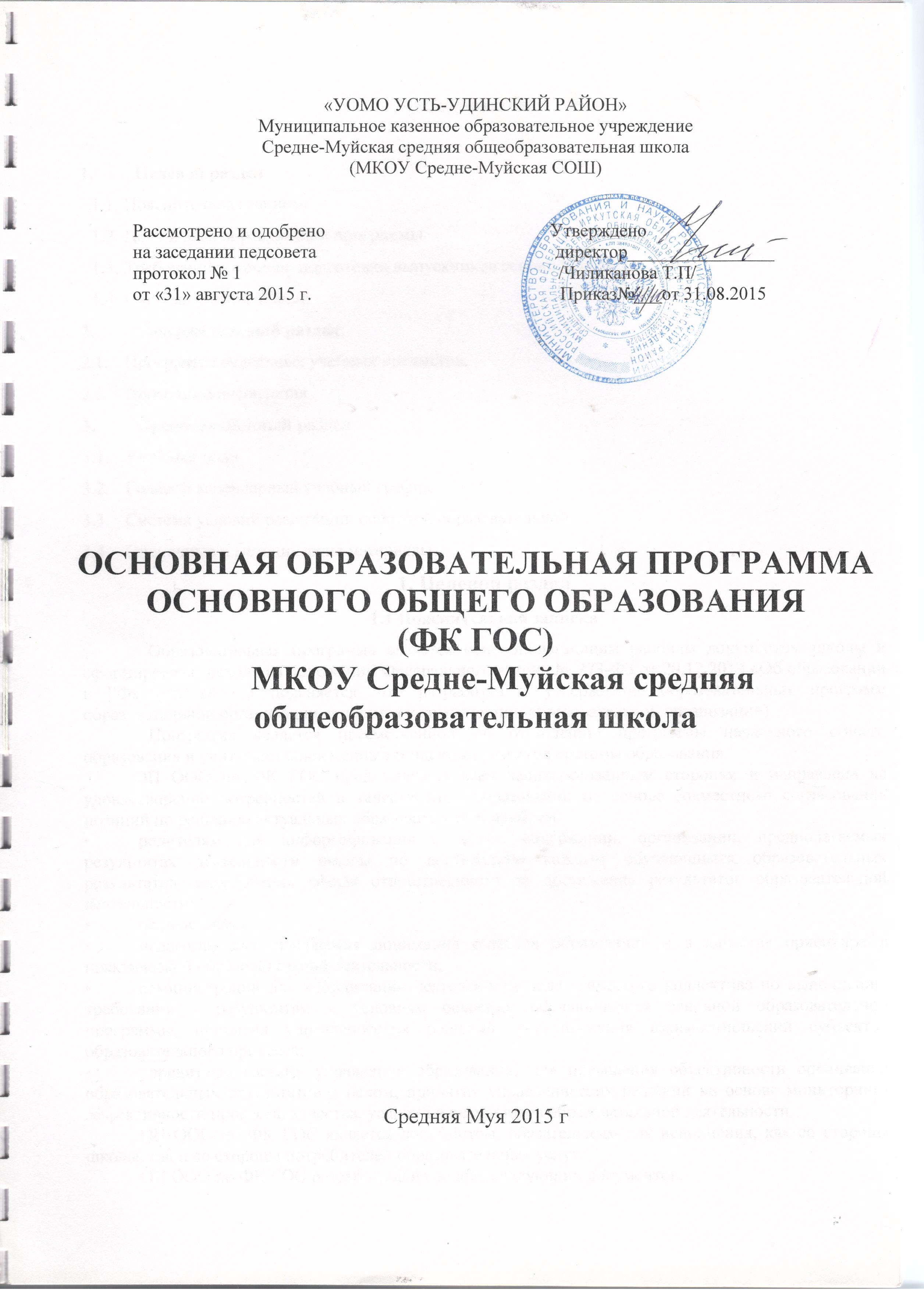 Муниципальное казенное образовательное учреждениеСредне-Муйская средняя общеобразовательная школа(МКОУ Средне-Муйская СОШ) Рассмотрено и одобрено                                                 Утверждено на заседании педсовета                                                    директор________________ протокол № 1                                                                     /Чиликанова Т.П/ от «31» августа .                                                      Приказ№___от 31.08.2015ОСНОВНАЯ ОБРАЗОВАТЕЛЬНАЯ ПРОГРАММА ОСНОВНОГО ОБЩЕГО ОБРАЗОВАНИЯ (ФК ГОС)МКОУ Средне-Муйская средняя общеобразовательная школаСредняя Муя СодержаниеЦелевой разделПояснительная запискаЦели и задачи реализации программыТребования к уровню подготовки выпускников основной школы Система оценки знанийСодержательный разделПрограммы отдельных учебных предметовПрограмма воспитания Организационный разделУчебный планГодовой календарный учебный графикСистема условий реализации основной образовательной Оценочные и методические материалы1. Целевой раздел1.1 Пояснительная запискаОбразовательная программа является основополагающим рабочим документом школы и сформирована, исходя из положений Федерального закона № 273-ФЗ от 29.12.2012 «Об образовании в РФ» (ст. 28 п.3 поясняется, что разработка и утверждение образовательных программ образовательной организации относится к компетенции образовательной организации).Программа является преемственной по отношению программы начального общего образования и учитывает современные тенденции развития системы образования.           ОП ООО по ФК ГОС предназначена всем заинтересованным сторонам и направлена на удовлетворение потребностей в качественном образовании на основе совместного согласования позиций по решению актуальных образовательных проблем: родителям для информирования о целях, содержании, организации, предполагаемых результатах деятельности школы по достижению каждым обучающимся образовательных результатов, определения сферы ответственности за достижение результатов образовательной деятельности; обучающимся; педагогам для углубления понимания смыслов образования и в качестве ориентира в практической образовательной деятельности; администрации для координации деятельности педагогического коллектива по выполнению требований к результатам и условиям освоения обучающимися основной образовательной программы, принятия управленческих решений, регулирования взаимоотношений субъектов образовательного процесса; учредителю (органу управления образования) для повышения объективности оценивания образовательных результатов в целом, принятия управленческих решений на основе мониторинга эффективности процесса, качества, условий и результатов образовательной деятельности. 	ОП ООО по ФК ГОС является документом, обязательным для исполнения, как со стороны школы, так и со стороны потребителей образовательных услуг.	ОП ООО по ФК ГОС разработана на основе следующих документов:Федеральный закон от 29.12.2012 года № 273-ФЗ «Об образовании в РФ»;Приказ Министерства образования и науки РФ от 05.03.2004 года № 1089 «Об утверждении федерального компонента государственного образовательного стандарта основного общего образования»;Гигиенические требования к условиям обучения в общеобразовательных учреждениях», утвержденные постановлением Главного государственного санитарного врача Российской Федерации от 29 декабря 2010 года № 189 «Санитарно-эпидемиологические требования к условиям и организации обучения в образовательных учреждениях» и нормативов СанПиН 2.4.2.2821-10;Устав МКОУ Средне-Муйская СОШ            ОП ООО по ФК ГОС разработана с учетом возрастных особенностей, характерных для обучающихся получающих основное общее образование. Принципы ОП ООО по ФК ГОС- принцип гуманизации - утверждение норм уважения и доброжелательного отношения к каждому ребенку, исключение принуждения и насилия над его личностью;- принцип культуросообразности – создание развивающей среды, способствующей максимальному раскрытию личностного, интеллектуального, творческого потенциала каждого учащегося;- принцип ценностно-смыслового равенства взрослого и ребенка;- принцип социокультурной открытости образования:- уважение к нормам и традициям разных культур, открытость изменяющемуся миру;- поддержка образовательных инициатив всех субъектов образовательного пространства (родителей, учащихся, учителей и др.);- развитие социального партнерства.Особенности ОП ООО по ФК ГОС	В практике образовательного процесса эффективно используются следующие технологии: технологии обучения, отвечающие потребностям содержания образования (технология личностно-ориентированного обучения, педагогические мастерские, педагогика сотрудничества, технология индивидуализации и дифференциации обучения, технология группового обучения, технология проблемного обучения);информационные технологии, без освоения которых учащиеся не смогут быть успешными;здоровьесберегающие технологии, направленные на сохранение и укрепление здоровья школьников.	Общей особенностью используемых технологий обучения является ориентация на развитие: самостоятельности мышления; исследовательских умений в практико-ориентированной деятельности; умения аргументировать свою позицию; умения публично представлять результаты самостоятельно выполненных творческих работ; потребности в самообразовании.Активно используются в образовательном процессе информационно - коммуникационные технологии. В связи с очевидной необходимостью развивать эту сферу, шире использовать новые информационные    технологии    в    образовательном    процессе,    повысить    уровень информационной культуры, как педагогов, так и учащихся, совершенствовать процессы управления в системе образования, были поставлены следующие задачи, решение которых предполагается осуществить в течение нескольких лет:определение основных направлений и шагов информатизации школы,     продолжение оснащения школы компьютерной техникой;продолжение подготовки и переподготовки педагогических и административных кадров в области использования ИКТ; использование компьютерных технологий в образовательном процессе; использование ресурсов глобальной сети в управленческой и образовательной деятельности.            Личностно - ориентированное обучение в школе направлено на воспитание каждого ученика внутренне свободной личностью, ищущей своё место в обществе в соответствии со своими задатками, формирующимися ценностными ориентациями, интересами и склонностями с тем, чтобы жить полной, осмысленной и творческой жизнью. 	В рамках предпрофильной подготовки (9 класс) учащимся предлагается курс «Основы профессионального самоопределения», цель которого -  помочь учащимся в самоопределении и самореализации	Неотъемлемой частью образовательного процесса является внеурочная работа по предметам в различных формах (индивидуальной, групповой) с целью создания образовательной среды, позволяющей учащимся проявить свои индивидуальные способности и таланты: подготовка и проведение общешкольных предметных недель и олимпиад, организация выставок по результатам творческой деятельности учащихся, проведение интеллектуальных игр и соревнований. 	Большое значение для развития социальной адаптации, социального самоопределения и самореализации приобретают такие формы работы, которые позволяют учащимся выйти в реальное научно-образовательное пространство: участие в предметных олимпиадах и выход на олимпиады более высокого уровня; участие в конкурсах и соревнованиях областного и всероссийского уровней. С целью овладения научными методами познания, организуется индивидуальная и групповая научно-исследовательская и проектная деятельность учащихся.	ОП ООО по ФК ГОС сформирована с учётом психолого-педагогических особенностей развития детей 13 — 15 лет, связанных: 1. С переходом от учебных действий, характерных для начальной школы и осуществляемых только совместно с классом как учебной общностью и под руководством учителя, к овладению этой учебной деятельностью в основной школе в единстве мотивационно-смыслового и операционно-технического компонентов, становление которой осуществляется в форме учебного исследования, к новой внутренней позиции обучающегося — направленности на самостоятельный познавательный поиск, постановку учебных целей, освоение и самостоятельное осуществление контрольных и оценочных действий, инициативу в организации учебного сотрудничества; 2.    С осуществлением на каждом возрастном уровне (11 — 13 и 13 — 15 лет), благодаря развитию рефлексии, общих способов действий и возможностей их переноса в различные учебно-предметные области, качественного преобразования учебных действий,  моделирования, контроля и оценки, перехода от самостоятельной постановки обучающимися новых учебных задач к развитию способности проектирования собственной учебной деятельности и построению жизненных планов во временнóй перспективе; 3.   С формированием у обучающегося научного типа мышления, который ориентирует его на общекультурные образцы, нормы, эталоны и закономерности взаимодействия с окружающим миром; 4.     С овладением коммуникативными средствами и способами организации кооперации и сотрудничества; развитием учебного сотрудничества, реализуемого в отношениях обучающихся с учителем и сверстниками. 	Переход обучающегося в основную школу совпадает с предкритической фазой развития ребёнка — переходом к кризису младшего подросткового возраста (11 — 13 лет, 5 — 7 классы), характеризующемуся началом перехода от детства к взрослости, при котором центральным и специфическим новообразованием в личности подростка является возникновение и развитие у него самосознания — представления о том, что он уже не ребёнок, т. е. чувства взрослости, а также внутренней переориентацией подростка с правил и ограничений, связанных с моралью послушания, на нормы поведения взрослых. 	Второй этап подросткового развития (14 — 15 лет, 8 — 9 классы) характеризуется: бурным, скачкообразным характером развития;стремлением подростка к общению и совместной деятельности со сверстниками; особой чувствительностью к морально-этическому «кодексу товарищества», в котором заданы важнейшие нормы социального поведения взрослого мира; процессом перехода от детства к взрослости, отражающимся в его характеристике как «переходного», «трудного» или «критического»; обострённой, в связи с возникновением чувства взрослости, восприимчивостью к усвоению норм, ценностей и способов поведения, которые существуют в мире взрослых и в их отношениях, порождающей интенсивное формирование на данном возрастном этапе нравственных понятий и убеждений, выработку принципов, моральное развитие личности; сложными поведенческими проявлениями, вызванными противоречием между потребностью в признании их взрослыми со стороны окружающих и собственной неуверенностью в этом (нормативный кризис с его кульминационной точкой подросткового кризиса независимости, проявляющегося в разных формах непослушания, сопротивления и протеста); изменением социальной ситуации развития — ростом информационных перегрузок и изменением характера и способа общения и социальных взаимодействий — объёмы и способы получения информации (СМИ, телевидение, Интернет). 1.2  Цель и задачи реализации ОП ООО по ФК ГОС	Основная цель реализации ОП ООО по ФК ГОС сформулирована в соответствии с требованиями ФК ГОС ООО: формирование целостного представления о мире, основанного на приобретенных знаниях, умениях, навыках и способах деятельности; приобретение опыта разнообразной деятельности (индивидуальной и коллективной), опыта познания и самопознания;  подготовка к осуществлению осознанного выбора индивидуальной образовательной или профессиональной траектории	Ведущими задачами реализации ОП ООО по ФК ГОС являются:создание условий для становления отношения ребенка к миру и к себе, своим потребностям, стремлениям и желаниям, развитие разных возможностей мировосприятия;поддержка инициативности,  самостоятельности,  навыков  сотрудничества обучающихся в разных видах деятельности.1.3 Требования к уровню подготовки выпускников основной школы.МатематикаВ результате изучения  математики в основной школе учащиеся должны знать/пониматьсущество понятия математического доказательства; примеры доказательств;существо понятия алгоритма; примеры алгоритмов;как используются математические формулы, уравнения и неравенства; примеры их применения для решения математических и практических задач;как математически определенные функции могут описывать реальные зависимости; приводить примеры такого описания;как потребности практики привели математическую науку к необходимости расширения понятия числа;вероятностный характер многих закономерностей окружающего мира; примеры статистических закономерностей и выводов;каким образом геометрия возникла из практических задач землемерия;  примеры геометрических объектов и утверждений о них, важных для практики;смысл идеализации, позволяющей решать задачи реальной действительности математическими методами, примеры ошибок, возникающих при идеализации;уметь:выполнять устно арифметические действия: сложение и вычитание двузначных чисел и десятичных дробей с двумя знаками, умножение однозначных чисел, арифметические операции с обыкновенными дробями с однозначным знаменателем и числителем;переходить от одной формы записи чисел к другой, представлять десятичную дробь в виде обыкновенной и в простейших случаях обыкновенную в виде десятичной, проценты — в виде дроби и дробь — в виде процентов; записывать большие и малые числа с использованием целых степеней десятки;выполнять арифметические действия с рациональными числами, сравнивать рациональные и действительные числа; находить в несложных случаях значения степеней с целыми показателями и корней; находить значения числовых выражений;округлять целые числа и десятичные дроби, находить приближения чисел с недостатком и с избытком, выполнять оценку числовых выражений;пользоваться основными единицами длины, массы, времени, скорости, площади, объема; выражать более крупные единицы через более мелкие и наоборот;решать текстовые задачи, включая задачи, связанные с отношением и с пропорциональностью величин, дробями и процентами;использовать приобретенные знания и умения в практической деятельности и повседневной жизни для:решения несложных практических расчетных задач, в том числе c использованием при необходимости справочных материалов, калькулятора, компьютера;устной прикидки и оценки результата вычислений; проверки результата вычисления с использованием различных приемов; интерпретации результатов решения задач с учетом ограничений, связанных с реальными свойствами рассматриваемых процессов и явлений;Раздел «Алгебра»уметь:составлять буквенные выражения и формулы по условиям задач; осуществлять в выражениях и формулах числовые подстановки и выполнять соответствующие вычисления, осуществлять подстановку одного выражения в другое; выражать из формул одну переменную через остальные;выполнять основные действия со степенями с целыми показателями, с многочленами и с алгебраическими дробями; выполнять разложение многочленов на множители; выполнять тождественные преобразования рациональных выражений;применять свойства арифметических квадратных корней для вычисления значений и преобразований числовых выражений, содержащих квадратные корни;решать линейные, квадратные уравнения и рациональные уравнения, сводящиеся к ним, системы двух линейных уравнений и несложные нелинейные системы;решать линейные и квадратные неравенства с одной переменной и их системы;решать текстовые задачи алгебраическим методом, интерпретировать полученный результат, проводить отбор решений, исходя из формулировки задачи;изображать числа точками на координатной прямой;определять координаты точки плоскости, строить точки с заданными координатами; изображать множество решений линейного неравенства; распознавать арифметические и геометрические прогрессии; решать задачи с применением формулы общего члена и суммы нескольких первых членов; находить значения функции, заданной формулой, таблицей, графиком по ее аргументу; находить значение аргумента по значению функции, заданной графиком или таблицей;определять свойства функции по ее графику; применять графические представления при решении уравнений, систем, неравенств; описывать свойства изученных функций (у=кх, где к0, у=кх+b, у=х2, у=х3, у =, у=, у=ах2+bх+с, у= ах2+n  у= а(х - m) 2 ), строить их графики;использовать приобретенные знания и умения в практической деятельности и повседневной жизни для:выполнения расчетов по формулам, составления формул, выражающих зависимости между реальными величинами; нахождения нужной формулы в справочных материалах;моделирования практических ситуаций и исследований построенных моделей с использованием аппарата алгебры; описания зависимостей между физическими величинами соответствующими формулами при исследовании несложных практических ситуаций;интерпретации графиков реальных зависимостей между величинами;Элементы логики, комбинаторики, статистики и теории вероятностейуметь:проводить несложные доказательства, получать простейшие следствия из известных или ранее полученных утверждений, оценивать логическую правильность рассуждений, использовать примеры для иллюстрации и контрпримеры для опровержения утверждений; извлекать информацию, представленную в таблицах, на диаграммах, графиках; составлять таблицы, строить диаграммы и графики;решать комбинаторные задачи путем систематического перебора возможных вариантов, а также с использованием правила умножения;вычислять средние значения результатов измерений;находить частоту события, используя собственные наблюдения и готовые статистические данные;находить вероятности случайных событий в простейших случаях;использовать приобретенные знания и умения в практической деятельности и повседневной жизни для:выстраивания аргументации при доказательстве (в форме монолога и диалога);распознавания логически некорректных рассуждений; записи математических утверждений, доказательств;анализа реальных числовых данных, представленных в виде диаграмм, графиков, таблиц;решения практических задач в повседневной и профессиональной деятельности с использованием действий с числами, процентов, длин, площадей, объемов, времени, скорости;решения учебных и практических задач, требующих систематического перебора вариантов;сравнения шансов наступления случайных событий, оценки вероятности случайного события в практических ситуациях, сопоставления модели с реальной ситуацией;понимания статистических утверждений.Раздел «Геометрия»уметь:распознавать плоские геометрические фигуры, различать их взаимное расположение, аргументировать суждения, использовать определения, свойства признаки;пользоваться геометрическим языком для описания предметов окружающего мира;изображать планиметрические фигуры, выполнять чертежи по условию задач, осуществлять преобразование фигур;распознавать на чертежах, моделях и в окружающей обстановке основные пространственные тела, изображать их; представлять их сечения и развертки;вычислять значения геометрических величин (длин, углов, площадей, объемов);решать геометрические задачи, опираясь на изученные свойства фигур и отношений между ними, применять дополнительные построения, алгебраический и тригонометрический аппарат, соображения симметрии;проводить доказательные рассуждения при решении задач, используя известные теоремы, обнаруживая возможности для их использования;проводить операции над векторами, вычислять длину и координаты вектора, угол между векторами;решать основные задачи на построение с помощью циркуля и линейки: угла, равного данному; биссектрисы данного угла; серединного перпендикуляра к отрезку; прямой, параллельной данной прямой; треугольника по трем сторонам;решать простейшие планиметрические задачи в пространстве.использовать приобретенные знания и умения в практической деятельности и повседневной жизни для:описания реальных ситуаций на языке геометрии;расчетов, включающих простейшие тригонометрические формулы;решения геометрических задач с использованием тригонометрии;решения практических задач, связанных с нахождением геометрических величин (используя при необходимости справочники и технические средства);построений геометрическими инструментами (линейка, угольник, циркуль, транспортир).Русский языкВ результате изучения  русского языка в основной школе учащиеся должны знать:изученные основные сведения о языке, определения основных изучаемых в 9 классе языковых явлений, речеведческих понятий, пунктуационных правил, обосновывать свои ответы, приводя нужные примеры;уметь:производить все виды разборов: фонетический, морфемный, словообразовательный, морфологический, синтаксический, стилистический;составлять сложные предложения разных типов, пользоваться синтаксическими синонимами в соответствии с содержанием и стилем создаваемого текста;определять стиль и тип текста;соблюдать все основные нормы литературного языка;находить в предложениях смысловые отрезки, которые необходимо выделить знаками препинания, обосновывать выбор знаков препинания и расставлять их в соответствии с изученными в 5-9 классах пунктуационными правилами; находить и исправлять  пунктуационные ошибки; производить пунктуационный разбор предложения;находить в словах изученные орфограммы, уметь обосновывать их выбор, правильно писать слова с изученными орфограммами, находить и исправлять орфографические ошибки, производить орфографический разбор слов;правильно писать изученные в 5-9 классах слова с непроверяемыми орфограммами;определять тип и стиль текста, создавать тексты разных стилей и типов речи; подготовить и сделать доклад на историко-литературную тему по одному источнику;составлять тезисы или конспект небольшой литературно-критической статьи (или фрагмента большой статьи); писать сочинения публицистического характера; писать заявление, автобиографию;совершенствовать содержание и языковое оформление сочинения, находить и исправлять различные языковые ошибки в своём тексте; свободно и грамотно говорить на заданные темы;соблюдать при обращении с собеседниками соответствующий речевой этикет.ЛитератураВ результате изучения  литературы в основной школе учащиеся должны знать:образную природу словесного искусства;общую характеристику развития русской литературы (этапы развития, основные литературные направления);авторов и содержание изученных произведений;основные теоретические понятия: литература как искусство слова (углубление представлений), слово как жанр древнерусской литературы, ода как жанр лирической поэзии, жанр путешествия, сентиментализм (начальные представления), романтизм (развитие понятия), баллада (развитие представлений), роман в стихах (начальные представления), реализм (развитие понятия), реализм в художественной литературе, реалистическая типизация( углубление понятия), трагедия как жанр драмы(развитие понятия), психологизм художественной литературы (начальные представления), психологический роман (начальные представления), понятие о герое и антигерое, понятие о литературном типе, понятие о комическом и его видах: сатире, иронии, юморе, сарказме; комедия как жанр драматургии(развитие представлений), повесть (развитие понятия), развитие представлений о жанровых особенностях рассказа, художественная условность, фантастика( развитие понятий), притча (углубление понятия), силлабо-тоническая и тоническая системы стихосложения, виды рифм, способы рифмовки (углубление представлений), философско-драматическая поэма;уметь:прослеживать темы русской литературы в их исторических изменениях;определять индивидуальное и общее в эстетических принципах и стилях поэтов и писателей разных эпох;определять идейную и эстетическую позицию писателя;анализировать произведение литературы с учётом особенностей художественного метода и жанровой специфики;оценивать проблематику современной литературы в соотнесении с идейными исканиями художников прошлого;анализировать произведения современной литературы с учётом преемственности литературных  жанров и стилей;различать героя, повествователя и автора в художественном произведении;осознавать своеобразие эмоционально-образного мира автора и откликаться на него;сопоставлять и критически оценивать идейные искания писателей и поэтов, сравнивая проблемы произведений, пути и способы их разрешения, общее и различное в них;использовать в творческих работах жанровые формы, выработанные литературой, включая в них элементы стилизации.Иностранный язык В результате изучения иностранного языка ученик должензнать/понимать:основные значения изученных лексических единиц (слов, словосочетаний); основные способы словообразования (аффиксация, словосложение, конверсия);особенности структуры простых и сложных предложений изучаемого иностранного языка; интонацию различных коммуникативных типов предложений;признаки изученных грамматических явлений (видо - временных форм глаголов, модальных глаголов и их эквивалентов, артиклей, существительных, степеней сравнения прилагательных и наречий, местоимений, числительных, предлогов);основные нормы речевого этикета (реплики-клише, наиболее распространенная оценочная лексика), принятые в стране изучаемого языка;роль владения иностранными языками в современном мире, особенности образа жизни, быта, культуры стран изучаемого языка (всемирно известные достопримечательности, выдающиеся люди и их вклад в мировую культуру), сходство и различия в традициях своей страны и стран изучаемого языка;уметь:в области говоренияначинать, вести/поддерживать и заканчивать беседу в стандартных ситуациях общения, соблюдая нормы речевого этикета, при необходимости переспрашивая, уточняя;расспрашивать собеседника и отвечать на его вопросы, высказывая свое мнение, просьбу, отвечать на предложение собеседника согласием/отказом, опираясь на изученную тематику и усвоенный лексико-грамматический материал;рассказывать о себе, своей семье, друзьях, своих интересах и планах на будущее, сообщать краткие сведения о своем городе/селе, о своей стране и стране изучаемого языка;делать краткие сообщения, описывать события/явления (в рамках пройденных тем), передавать основное содержание, основную мысль прочитанного или услышанного, выражать свое отношение к прочитанному/услышанному, давать краткую характеристику персонажей;использовать перифраз, синонимичные средства в процессе устного общения;в области аудированияпонимать основное содержание кратких, несложных аутентичных прагматических текстов (прогноз погоды, программы теле/радио передач, объявления на вокзале/в аэропорту) и выделять для себя значимую информацию;понимать основное содержание несложных аутентичных текстов, относящихся к разным коммуникативным типам речи (сообщение/рассказ), уметь определить тему текста, выделить главные факты в тексте, опуская второстепенные;использовать переспрос, просьбу повторить;в области чтенияориентироваться в иноязычном тексте: прогнозировать его содержание по заголовку;читать аутентичные тексты разных жанров преимущественно с пониманием основного содержания (определять тему, выделять основную мысль, выделять главные факты, опуская второстепенные, устанавливать логическую последовательность основных фактов текста);читать несложные аутентичные тексты разных жанров с полным и точным пониманием, используя различные приемы смысловой переработки текста (языковую догадку, анализ, выборочный перевод), оценивать полученную информацию, выражать свое мнение;читать текст с выборочным пониманием нужной или интересующей информации;в области письменной речизаполнять анкеты и формуляры;писать поздравления, личные письма с опорой на образец: расспрашивать адресата о его жизни и делах, сообщать то же о себе, выражать благодарность, просьбу, употребляя формулы речевого этикета, принятые в странах изучаемого языка;использовать приобретенные знания и умения в практической деятельности и повседневной жизни с целью:социальной адаптации; достижения взаимопонимания в процессе устного и письменного общения с носителями иностранного языка, установления межличностных и межкультурных контактов в доступных пределах;создания целостной картины полиязычного, поликультурного мира, осознания места и роли родного и изучаемого иностранного языка в этом мире;приобщения к ценностям мировой культуры как через иноязычные источники информации, в том числе мультимедийные, так и через участие в школьных обменах, туристических поездках, молодежных форумах; ознакомления представителей других стран с культурой своего народа; осознания себя гражданином своей страны и мира.ГеографияВ результате изучения  географии в основной школе учащиеся должны знать /пониматьосновные географические понятия и термины; различия географических карт по содержанию; географические явления и процессы в геосферах, взаимосвязи между ними, их изменение в результате деятельности человека; различия в хозяйственном освоении разных территорий и акваторий; связь между географическим положением, природными условиями, ресурсами и хозяйством отдельных регионов и стран;специфику географического положения и административно-территориального устройства Российской Федерации; особенности ее населения, основных отраслей хозяйства, природно-хозяйственных зон и районов;природные и антропогенные причины возникновения геоэкологических проблем на локальном, региональном и глобальном уровнях; меры по сохранению природы и защите людей от стихийных природных и техногенных явлений;уметьвыделять, описывать и объяснять существенные признаки географических объектов и явлений;находить в разных источниках и анализировать информацию, необходимую для изучения географических объектов и явлений, разных территорий Земли, их обеспеченности природными и человеческими ресурсами, хозяйственного потенциала, экологических проблем;приводить примеры использования и охраны природных ресурсов, адаптации человека к условиям окружающей среды, ее влияния на формирование культуры народов; районов разной специализации, центров производства важнейших видов продукции, основных коммуникаций и их узлов, внутригосударственных и внешних экономических связей России, а также крупнейших регионов и стран мира;давать краткую географическую характеристику разных территорий на основе разнообразных источников географической информации и форм ее представления;определять на местности, плане и карте географические координаты и местоположение географических объектов;применять приборы и инструменты для определения количественных и качественных характеристик компонентов природы; представлять результаты измерений в разной форме; выявлять на этой основе эмпирические зависимости;называть (показывать) основные отрасли хозяйства, отраслевые комплексы, крупнейшие промышленные центры, основные транспортные магистрали и крупные транспортные узлы, географические районы, их территориальный состав, отрасли местной промышленности;описывать природные ресурсы,  периоды формирования хозяйства России, особенности отраслей, традиционные отрасли хозяйства коренных народов в национально-территориальных образованиях, экономические связи районов, состав и структуру отраслевых комплексов, основные грузо и пассажиропотоки,объяснять различия в освоении территории, влияние разных факторов на формирование географической структуры районов, размещение главных центров производства, сельскохозяйственную специализацию территории, структуру ввоза и вывоза, современные социально-экономические и экологические проблемы территорий. прогнозировать возможные пути развития территории под влиянием определённых факторов.  использовать приобретенные знания и умения в практической деятельности и повседневной жизни для:ориентирования на местности; чтения карт различного содержания; проведения наблюдений за отдельными географическими объектами, процессами и явлениями, их изменениями в результате природных и антропогенных воздействий; оценки их последствий;определения комфортных и дискомфортных параметров природных компонентов своей местности с помощью приборов и инструментов;решения практических задач по определению качества окружающей среды своей местности, ее использованию, сохранению и улучшению; принятия необходимых мер в случае природных стихийных бедствий и техногенных катастроф;проведения самостоятельного поиска географической информации на местности из разных источников: картографических, статистических, геоинформационных.владеть комплекс универсальных умений, необходимых для:познания и изучения окружающей среды; выявления причинно-следственных связей;сравнения объектов, процессов и явлений; моделирования и проектирования;ориентирования на местности, плане, карте; в ресурсах ИНТЕРНЕТ, статистических материалах;соблюдения норм поведения в окружающей среде; оценивания своей деятельности с точки зрения нравственных, правовых норм, эстетических ценностей; осознания своей роли на Земле и в обществе;получения возможности планировать свое будущее на основе знаний о природно-экономических особенностях малой родины, страны, различных регионов Земли.ИнформатикаВ результате изучения  информатики в основной школе учащиеся должны знать /понимать:виды информационных процессов; примеры источников и приемников информации;единицы измерения количества и скорости передачи информации; принцип дискретного (цифрового) представления информации;основные свойства алгоритма, типы алгоритмических конструкций: следование, ветвление, цикл; понятие вспомогательного алгоритма;разновидности и уровни языков программирования; принципы объектно-ориентированного и структурного программирования;назначение и функции используемых информационных и коммуникационных технологий;уметь:выполнять базовые операции над объектами: цепочками символов, числами, списками, деревьями; проверять свойства этих объектов; выполнять и строить простые алгоритмыоперировать информационными объектами, используя графический интерфейс: открывать, именовать, сохранять объекты, архивировать и разархивировать информацию, пользоваться меню и окнами, справочной системой; предпринимать меры антивирусной безопасности;оценивать числовые параметры информационных объектов и процессов: объем памяти, необходимый для хранения информации; скорость передачи информации;создавать информационные объекты, в том числе:создавать и использовать различные формы представления информации: формулы, графики, диаграммы, таблицы (в том числе динамические, электронные, в частности – в практических задачах), переходить от одного представления данных к другому;создавать рисунки, чертежи, графические представления реального объекта, в частности, в процессе проектирования с использованием основных операций графических редакторов, учебных систем автоматизированного проектирования; осуществлять простейшую обработку цифровых изображений;создавать записи в базе данных;создавать презентации на основе шаблонов;обрабатывать числовые данные средствами электронных таблиц; представлять числовые данные в виде диаграмм и графиков;составлять блок-схемы алгоритмов; реализовывать алгоритмы на одном из языков программирования; пользоваться персональным компьютером и его периферийным оборудованием (принтером, сканером, модемом, мультимедийным проектором, цифровой камерой); следовать требованиям техники безопасности, гигиены, эргономики и ресурсосбережения при работе со средствами информационных и коммуникационных технологий;искать информацию с применением правил поиска (построения запросов) в базах данных, компьютерных сетях, некомпьютерных источниках информации (справочниках и словарях, каталогах, библиотеках) при выполнении заданий и проектов по различным учебным дисциплинам; использовать полученные знания и умения в практической деятельности и повседневной жизни:создавать простейшие модели объектов и процессов в виде изображения и чертежей, динамических (электронных) таблиц, программ(в том числе в форме блок-схем).проводить компьютерные эксперименты с использованием готовых моделей объектов и процессов;создавать информационные модели, в том числе для оформления результатов учебной работы;передавать информацию по телекоммуникационным каналам в учебной и личной переписке, использовать информационные ресурсов общества с соблюдением соответствующих правовых и этических норм.БиологияВ результате изучения  биологии в основной школе учащиеся должны  знать /понимать:общие признаки живого организма; основные систематические категории; признаки вида, царств, отделов, классов, и семейств растений; подцарств, типов и классов животных; причины и результаты эволюции; уметь:приводить примеры усложнения растений и животных в процессе эволюции; природных и искусственных сообществ; изменчивости, наследственности и приспособленности растений и животных к среде обитания; наиболее распространенных видов и сортов растений и пород животных;характеризовать: строение, функции клеток бактерий, грибов, растений и животных;деление клетки, роль клеточной теории в обосновании единства органического мира;строение и жизнедеятельность бактериального,  грибного, растительного, животного организмов; организма человека;обмен веществ и превращение энергии;роль ферментов и витаминов в организме;особенности питания автотрофных и гетеротрофных организмов (сапрофитов, паразитов, симбионтов);дыхание, передвижение веществ, выделение конечных продуктов жизнедеятельности;иммунитет, его значение в жизни человека, профилактику СПИДа;размножение, рост и развитие бактерий, грибов, растений и животных, особенности размножения и развития человека;вирусы как неклеточные формы жизни;среды обитания организмов, экологические факторы (абиотические, биотические, антропогенные);природные сообщества, пищевые связи в них, приспособленность организмов к жизни в сообществе;искусственные сообщества, роль человека в продуктивности  искусственных сообществ.Обосновывать:взаимосвязь строения и функции органов и систем органов, организма и среды;родство млекопитающих животных и человека, человеческих рас;особенности человека, обусловленные прямохождением и трудовой деятельностью;роль нейрогуморальной регуляции процессов жизнедеятельности в организме человека; особенности высшей нервной деятельности человека;влияние экологических и социальных факторов, умственного и физического труда, физкультуры и спорта на здоровье человека; вредное влияние алкоголя, наркотиков, курения на организм человека и его потомство;меры профилактики появления вредных привычек, нарушения осанки, плоскостопия;влияние деятельности человека на многообразие видов растений и животных, на среду обитания, последствия этой деятельности;роль биологического разнообразия, регулирования численности видов, охраны природных сообществ в сохранении равновесия в биосфере.Распознавать:организмы бактерий, грибов, лишайников, растений и животных;клетки, ткани, органы и системы органов растений, животных, человека;наиболее распространенные виды растений и животных своего региона, растения разных семейств, классов, отделов; животных разных классов и типов; съедобные и  ядовитые грибы.Сравнивать:строение и функции клеток растений и животных;организмы прокариот и эукариот, автотрофов и гетеротрофов;семейства, классы покрытосеменных растений, типы животных, классы хордовых; царства живой природы.Применять знания:о строении и жизнедеятельности растений и животных для обоснования приемов их выращивания, мер охраны;о строении и жизнедеятельности организма человека для обоснования здорового образа жизни, соблюдения гигиенических норм, профилактики травм, заболеваний;о строении и жизнедеятельности бактерий, грибов, о вирусах для обоснования приемов хранения продуктов, профилактики отравлений и заболеваний;о видах, популяциях, природных сообществах для обоснования мер их охраны;о движущих силах эволюции для объяснения ее результатов: приспособленности организмов и многообразия видов.Делать выводы:о клеточном строении организмов всех царств живой природы;о родстве и единстве органического мира;об усложнении растительного и животного мира в процессе эволюции;о происхождении человека от животных.Наблюдать:сезонные изменения в жизни растений и животных, поведение аквариумных рыб, домашних и сельскохозяйственных животных;результаты опытов по изучению жизнедеятельности живых организмов.Соблюдать правила:приготовления микропрепаратов и рассматривания их под микроскопом;проведения простейших опытов по изучению жизнедеятельности растений, поведения животных;бережного отношения к живым организмам, природным сообществам; поведения в природе;здорового образа жизни человека, его личной и общественной гигиены; профилактики отравлений грибами, растениями.Основы безопасности жизнедеятельностиВ результате изучения  основ безопасности жизнедеятельности в основной школе учащиеся должнызнать/понимать:принципы здорового образа жизни, обеспечивающего полноценное безопасное существование и реализацию способностей и запросов личности, применять их с учетом индивидуальных особенностей, иметь представление о взаимосвязи духовного здоровья и безопасности жизни и жизнедеятельности; правила, владеть основными навыками и проявлять готовность к оказанию первой медицинской помощи, знать принципы предотвращения заболеваний и травм.понимать необходимость и проявлять готовность личного участия в защите Родины, иметь представление об основах обороны государства, знать основные положения о воинской обязанности граждан Российской Федерации;иметь представления о задачах, структуре и деятельности государственных организаций и ведомств Российской Федерации в области защиты населения и территорий от чрезвычайных ситуаций и в опасных ситуациях; иметь обобщенное представление о безопасности жизнедеятельности личности, общества, государства и мирового сообщества на этапе перехода цивилизации к устойчивому развитию; понимать необходимость комплексного решения современных проблем безопасности;понимать принципы, знать правила, владеть навыками защиты в чрезвычайных ситуациях природного, техногенного и социального характера;быть подготовленным к гражданской и общественной жизнедеятельности: осознавать взаимосвязь личной безопасности с безопасностью общества, знать основы концепций безопасности России на этапе перехода к устойчивому развитию;использовать приобретенные знания и умения в практической деятельности и повседневной жизни для:предотвращения опасной ситуации в повседневной жизни, в случае необходимости найти и реализовать выход из опасной ситуации с минимальным ущербом для себя и окружающей среды.Изобразительное искусствоВ результате изучения  изобразительного искусства в основной школе учащиеся должнызнать:о роли пространственных и синтетических искусств в жизни человека и общества;об историческом многообразии художественных культур и о месте отечественной художественной культуры в мировом историко-культурном пространстве;об основных направлениях и стилях в искусстве, стилевой и временной принадлежности характерных примеров из наследия мирового искусства;о видах пространственных искусств и делении их на три группы в зависимости от разницы в их социальных функциях: изобразительная (живопись, графика, скульптура), конструктивная (архитектура, дизайн), декоративно-прикладная и об особенностях образного языка каждой группы искусств;о характере связей пространственных и синтетических искусств (кино, телевидение и т.д.), специфике их образного языка;об изобразительном искусстве как форме художественного исследования реальности и построения мира в определенной системе ценностей;о том, что художественное изображение не является копией действительности, а отражает переживание художников реальности, организованное так, чтобы зритель мог понять мысли и чувства художника;о декоративных искусствах как способе организации социального общения и социальной среды;основные этапы истории развития русского и зарубежного искусства, национальные традиции в изобразительном, декоративно-прикладном искусстве, традиции и новаторства. уметь:использовать языки пластических искусств и художественные материалы на доступном возрасту уровне при создании изобразительных, декоративных и конструктивных работ, фотографии и работ в синтетических искусствах;работать цветом, тоном, линией, пространством, формой, самостоятельно используя средства художественной грамоты;понимать художественно-образный язык пластических и синтетических искусств, обладать опытом восприятия и интерпретации образов художественных произведений;творчески относиться к собственной деятельности в различных видах пространственных и синтетических искусств;владеть первичными навыками изображения предметного мира (натюрморт, интерьер), природы (пейзаж), фигуры и лица человека;высказывать аргументированные суждения о произведениях искусства, знать произведения золотого фонда отечественного и зарубежного искусства.Музыка	В результате изучения музыкального искусства ученик должен знать / пониматьособенности музыкального языка и образности, определяющие специфику музыки как вида искусства;основные жанры народной и профессиональной музыки;виды оркестра, отдельные музыкальные инструменты;4имена крупнейших русских и зарубежных композиторов и их основные произведения;значение музыки в художественной культуре и ее роль в синтетических видах творчества;Уметьэмоционально-образно воспринимать и оценивать музыкальное произведение;узнавать изученные произведения русских и зарубежных композиторов;определять принадлежность музыкального произведения к одному из жанров музыки на основе характерных средств выразительности;распознавать на слух и воспроизводить знакомые мелодии изученных произведений инструментальных и вокальных жанров;различать звучание отдельных музыкальных инструментов, виды хора и оркестра.	Использовать приобретенные знания и умения в практической деятельности и повседневной жизни для:высказывания собственных суждений о музыкальных произведениях; исполнения народных и современных песен (самостоятельно, в ансамбле и в хоре);выражения своих впечатлений от прослушанных произведений в пении, в пластическом и танцевальном движениях, цветовом и графическом изображении;участия в художественной жизни школы (музыкальных вечерах, музыкальной гостиной, концерте для младших школьников и др.).ТехнологияВ результате изучения технологии на базовом уровне ученик долженМальчики должны знать: составляющие основы научных представлений об информации, информационных процессах, системах, технологиях и моделях;уметь:работать с различными видами информации с помощью компьютера и других средств информационных и коммуникационных технологий (ИКТ), организовывать собственную информационную деятельность и планировать ее результаты;применять  средства   ИКТ в повседневной жизни, при выполнении индивидуальных и коллективных проектов, в учебной деятельности, дальнейшем освоении профессий, востребованных на рынке труда.развивать:познавательные интересы, интеллектуальные и творческие способности средствами ИКТ;Девочки должны знать:цели и задачи домашней экономики;общие правила ведения домашнего хозяйства;составляющие семейного бюджета и источники его дохода;элементы семейного маркетинга;место предпринимательства в экономической структуре общества, принципы и формы предпринимательства, источники его финансирования;историю развития возможности техники макраме;материалы и технологию плетения узлов;определение длины нити;уметь:анализировать семейный бюджет;определять прожиточный минимум семьи, расходы учащегося;анализировать рекламу потребительских товаров;выдвигать деловые идеи;подбирать материалы для плетения;выполнять основные узлы;вплетать в узоры декоративные элементы в технике макраме;определять длину нити.ИсторияВ результате изучения истории на базовом уровне ученик должензнать/понимать:даты основных событий,термины и понятия значительных процессов и основных событий, их участников,результаты и итоги событий XX - начало XXI века; важнейшие достижения культуры и системы ценностей, сформировавшиеся в XX - начале XXI века; изученные виды исторических источников;уметь: сравнивать исторические явления и события;объяснять смысл, значение важнейших исторических понятий; уметь дискутировать, анализировать исторический источник;самостоятельно давать оценку историческим явлениям;высказывать собственное суждение;читать историческую карту;группировать (классифицировать) исторические события и явления по указанному признаку.Владеть компетенциями: коммуникативной, смыслопоисковой, компетенцией личностного саморазвития, информационно-поисковой рефлексивной компетенцией, учебно-познавательной и профессионально-трудовой.Способны решать следующие жизненно-практические задачи:высказывания собственных суждений об историческом наследии народов России; использование знаний об историческом пути и традициях народов России в общении с людьми другой культуры, национальной и религиозной принадлежности.Элементы продвинутого уровня включают в себя дополнительную информацию из разнообразных источников, с целью осмысления учащимися представленных в них различных подходов и точек зрения для более глубокого понимания ключевых событий истории России XX - начало XXI в., а также отработки полученных знаний в ходе решения учебно-познавательных задачОбществознание В результате изучения обществознания ученик должензнать/понимать:социальные свойства человека, его взаимодействие с другими людьми;сущность общества как формы совместной деятельности людей; характерные черты и признаки основных сфер жизни общества;содержание и значение социальных норм, регулирующих общественные отношения.уметьописывать основные социальные объекты, выделяя их существенные признаки; человека как социально-деятельное существо; основные социальные роли;сравнивать социальные объекты, суждения об обществе и человеке, выявлять их общие черты и различия; объяснять взаимосвязи изученных социальных объектов (включая взаимодействия человека и общества, общества и природы, сфер общественной жизни);приводить примеры социальных объектов определенного типа, социальных отношений; ситуаций, регулируемых различными видами социальных норм; деятельности людей в различных сферах;оценивать поведение людей с точки зрения социальных норм, экономической рациональности; решать познавательные и практические задачи в рамках изученного материала, отражающие типичные ситуации в различных сферах деятельности человека;осуществлять поиск социальной информации по заданной теме из различных ее носителей (материалы СМИ, учебный текст и другие адаптированные источники); различать в социальной информации факты и мнения;самостоятельно составлять простейшие виды правовых документов (записки, заявления, справки и т.п.).использовать приобретенные знания и умения в практической деятельности и повседневной жизни для:полноценного выполнения типичных для подростка социальных ролей; общей ориентации в актуальных общественных событиях и процессах;нравственной и правовой оценки конкретных поступков людей;реализации и защиты прав человека и гражданина, осознанного выполнения гражданских обязанностей;первичного анализа и использования социальной информации;сознательного неприятия антиобщественного поведения. Физическая культураВ результате изучения физической культуры на базовом уровне ученик должензнать/понимать:основы  истории развития физической культуры в России;особенности развития избранного вида спорта;педагогические, физиологические и психологические основы обучения двигательным действиям и воспитания физических качеств, современные формы построения занятий;биодинамические особенности и содержание физических упражнений;физиологические основы деятельности систем дыхания, кровообращения и энергообеспечения при мышечных нагрузках, возможности их развития и совершенствования средствами физической культуры в разные возрастные периоды;возрастные особенности ведущих психических процессов и физических качеств, возможности формирования индивидуальных черт свойств личности посредством регулярных занятий физической культурой;индивидуальные способы  контроля за развитием  адаптивных свойств организма;укрепления здоровья и повышение физической подготовленности;способы организации самостоятельных занятий физическими упражнениями с разной функциональной направленностью, правила пользования спортивным инвентарем;правила личной гигиены, профилактика травматизма и оказания доврачебной помощи;уметь:технически правильно осуществлять двигательные действия избранного вида спортивной специализации, использовать их в условиях соревновательной деятельности и организации собственного досуга;проводить самостоятельные занятия по развитию основных физических способностей, коррекции осанки и телосложения;разрабатывать индивидуальный двигательный режим, подбирать и планировать физические упражнения;контролировать и регулировать функциональное состояние организма при выполнении физических упражнений, добиваться оздоровительного эффекта;управлять своими эмоциями, эффективно взаимодействовать со взрослыми  и сверстниками , владеть культурой общения;соблюдать правила безопасности и профилактики травматизма на занятиях физическими упражнениями, оказывать первую помощь при травмах и несчастных случаях;пользоваться современным спортивным инвентарем и оборудованием.1.4 Система оценки знаний	Отметка - это результат процесса оценивания, количественное выражение учебных достижений учащихся в цифрах или баллах. Оценке подлежат как объём, системность знаний, так и уровень развития интеллекта, навыков, умений, компетенций, характеризующие учебные достижения обучающегося  в учебной деятельности. Цель системы оценивания	 Основная цель системы оценивания – это повышение качества образования посредством установления единых требований к выставлению отметок и оценок учебных достижений;Задачи системы оцениванияУстановление фактического уровня знаний, умений, навыков по предметам базисной и инвариантной части учебного плана, соотнесение этого уровня с требованиями федерального компонента государственного образовательного стандарта.Контроль за выполнением учебных программ.Формирование мотивации, самооценки и помощь в выборе дальнейшей индивидуальной образовательной траектории обучающегося.Повышение уровня объективности, гласности в оценивании педагогом учебных достижений учащегося.Принципы системы оцениванияСправедливость и объективность - это единые критерии оценивания ЗУНов учащихся, известные ученикам заранее;Учет возрастных и индивидуальных особенностей учащихся;Гласность и прозрачность - это доступность и понятность информации об учебных достижениях учащихся, возможность любого заинтересованного лица проанализировать результаты и сделать соответствующие выводы;Своевременность – оценка выставляется в течение 3 дней после проведения контроля.Критерии системы оценивания	В МОКУ Средне-Муйская СОШ существует следующая система оценки                    «5» - отлично; «4» - хорошо; «3» - удовлетворительно; «2» - неудовлетворительно.	Отметку "5" - получает ученик, если его устный ответ, письменная работа, практическая деятельность в полном объеме соответствует учебной программе, допускается один недочет, объем ЗУНов составляет 90-100% содержания (правильный полный ответ, представляющий собой связное, логически последовательное сообщение на определенную тему, умение применять определения, правила в конкретных случаях. Ученик обосновывает свои суждения, применяет знания на практике, приводит собственные примеры).	Отметку "4" - получает ученик, если его устный ответ, письменная работа, практическая деятельность или её результаты в общем соответствуют требованиям учебной программы и объем ЗУНов составляет 75-90% содержания (правильный, но не совсем точный ответ).	Отметку "3" - получает ученик, если его устный ответ, письменная работа, практическая деятельность и её результаты в основном соответствуют требованиям программы, однако имеется определённый набор грубых и негрубых ошибок и недочётов. Учащийся владеет ЗУНами в объеме 50-75% содержания (правильный, но не полный ответ, допускаются неточности в определении понятий или формулировке правил, недостаточно глубоко и доказательно ученик обосновывает свои суждения, не умеет приводить примеры, излагает материал непоследовательно).	Отметку "2" - получает ученик, если его устный ответ, письменная работа, практическая деятельность и её результаты частично соответствуют требованиям программы, имеются существенные недостатки и грубые ошибки, объем ЗУНов учащегося составляет ниже 50% содержания (неправильный ответ).Содержание, формы и порядок проведения текущего контроля успеваемости учащихся, полугодовой  и годовой промежуточной аттестации  регламентируется Положением о формах, периодичности и порядке текущего контроля успеваемости и промежуточной аттестации учащихся, индивидуальном учете результатов освоения учащимися образовательных программ, а также хранении в архивах информации о результатах успеваемости и аттестации на бумажных и электронных носителях.2. Содержательный раздел2.1 Обязательный минимум содержания образованияФедеральный компонент государственного стандарта общего образования направлен на приведение содержания образования в соответствие с возрастными особенностями подросткового периода, когда ребенок устремлен к реальной практической деятельности, познанию мира, самопознанию и самоопределению. Он ориентирован не только на знаниевый, но и в первую очередь, деятельностный компонент образования, что позволяет повысить мотивацию обучения, в наибольшей степени реализовать способности, возможности, потребности и интересы ребенка.Обязательный минимум содержания основной образовательной программы представлен в форме набора предметных тем (дидактических единиц). Федеральный компонент государственного стандарта основного общего образования устанавливает обязательные для изучения учебные предметы: русский язык, литература, иностранный язык, математика, информатика и информационно-коммуникационные технологии, история, обществознание, природоведение, география, физика, химия, биология, изобразительное искусство, музыка, мировая художественная культура, технология, основы безопасности жизнедеятельности, физическая культура. Обязательный минимум включает основные ценности и достижения национальной и мировой культуры, фундаментальные научные идеи и факты, определяющие общие мировоззренческие позиции человека и обеспечивающие условия для социализации, интеллектуального и общекультурного развития обучающихся, формирования их социальной и функциональной грамотности.Обязательный минимум обеспечивает преемственность уровней общего образования и учебных предметов, представляет обучающимся возможность успешно продолжить образование на последующем уровне образования.Структура целей изучения отдельных учебных предметов на уровне основного общего образования построена с учетом необходимости всестороннего развития личности обучающегося и включает освоение знаний, овладение умениями, воспитание, развитие и практическое применение приобретенных знаний и умений (ключевые компетенции). Все представленные цели равноценны.Содержание программ (обязательный минимум) учебных предметов представлено в рабочих программах учебных предметов, курсов, дисциплин.2.2 Программа воспитанияПояснительная запискаПрограмма воспитания учащихся на ступени основного общего образования МКОУ Средне-Муйская  СОШ (далее Программа) разработана в соответствии с Конституцией РФ, ст. 28, ст. 29 (о свободе совести и о свободе информации), Федеральным законом «О свободе совести и религиозных объединениях» (ст. 3, п. 1, ст. 5, п. 4), Федеральным Законом «Об образовании РФ», Международной конвенцией «О правах ребенка» 1989 г., «Всеобщей декларацией прав человека», Гражданским кодексом РФ, «Основами законодательства РФ о культуре» и другими законодательными актами и нормативными документами, касающимися сфер образования и культуры.Все эти юридические документы утверждают гарантии прав ребенка получать знания и воспитываться в соответствии с теми культурно-историческими традициями, которые являются для него родными. Для русского человека эти традиции коренятся в Православии – государствообразующей и культурообразующей духовной среде России. Великий русский педагог К.Д. Ушинский писал, что, прежде чем перейти к твердой пище, ребенок вскармливается молоком матери, прежде чем учить ребенка любить другие страны и другие народы, надо его научить уважать свою страну и свой народ. Воспитание должно быть культуросообразным, тогда только можно сформировать гражданина своей страны, нравственно развитую личность. Программа воспитания учащихся на ступени основного общего образования учитывает цель Программы развития школы – создание целостной образовательной среды, стимулирующей саморазвитие личности и обеспечивающей достижения учащимися уровня развития ключевых компетентностей в интеллектуальной, духовной, нравственной, правовой, коммуникативной, информационной сферах, позволяющих им успешно адаптироваться в конкурентном и изменяющемся мире. В современном обществе в связи с экономическим, образовательным и духовным расслоением существует многообразие представлений о человеке и его предназначении в жизни. Различные партии, фракции, организации, религиозные концессии, национальные объединения формулируют свои, нередко противоположные друг другу цели воспитания. Вопрос о целях воспитания представляется особо значимым сейчас еще и потому, что идет процесс формирования нового поколения российских граждан. Воспитание гражданина страны – одно из главных условий национального возрождения. Понятие гражданственность предполагает освоение и реализацию ребенком своих прав и обязанностей по отношению к себе самому, своей семье, коллективу, к родному краю, Отечеству, планете Земля. Формируя гражданина, мы, прежде всего, должны видеть в нем человека. Поэтому гражданин с педагогической точки зрения – это самобытная индивидуальность, личность, обладающая единством духовно-нравственного и правового долга.Духовно-нравственное воспитание является неотъемлемой частью общего учебно-воспитательного процесса, осуществляемого в системе отечественного образования. Традиционная педагогика считает необходимым целенаправленное развитие у человека проявлений духовности, а точнее – ее светлой стороны, ориентированной на доброту, любовь, истину, уважение к другим людям, сострадание, сочувствие, что соответствует православным ценностным ориентациям, определяющим смысл жизни человека как непрерывное духовно-нравственное его совершенствование. В современной педагогике живут идеи самоценности детства, сотрудничества, диалога, педагогической поддержки, самоопределения и самоактуализации личности, динамичности, эмпатии и толерантности. Следовательно, встает задача создания ребенку условий для свободного выбора форм, способов самореализации на основе освоения общечеловеческих ценностей. Необходимо, чтобы воспитательная среда была как можно более разнообразной, вариативной. Именно эту задачу решают различные разделы и направления программы.Программа содержит восемь разделов:Первый раздел – Цель и задачи воспитания учащихся на ступени основного общего образования.Второй раздел – Ценностные установки воспитания учащихся на ступени основного общего образования.В третьем разделе – Основные направления и ценностные основы воспитания учащихся на ступени основного общего образования – представлены общие задачи воспитания, систематизированные по основным направлениям воспитания школьников, раскрываются основные подходы к организации воспитания учащихся (аксиологический, системно-деятельностный, развивающий). В четвертом разделе – «Принципы и особенности организации содержания воспитания учащихся» формулируются принципы и раскрываются особенности организации воспитания учащихся.Пятый раздел – Содержание воспитания и социализации обучающихся на ступени основного общего образования – в каждом из направлений воспитания учащихся, которые представлены в виде модулей, раскрывается соответствующая система базовых национальных ценностей.Шестой раздел – Совместная деятельность школы, семьи и общественности по формированию воспитания учащихся – формулирует и раскрывает основные условия повышения эффективности совместной воспитательной деятельности школы, семьи и общественности, особенности этой работы в современных условиях; задачи, формы и содержание повышения педагогической культуры родителей.В седьмом разделе – Основные формы повышения педагогической культуры родителей (законных представителей) учащихся – представлены традиционные и нетрадиционные методы, формы взаимодействия школы с родителями учеников. Восьмой раздел – Планируемые результаты воспитания учащихся на ступени основного общего образования – определены ценностные отношения, представления, знания, опыт, которые должны быть сформированы у школьников по каждому из направлений духовно-нравственного развития и воспитания.Программа воспитания учащихся реализуется по следующим направлениям:воспитание гражданственности, патриотизма, уважения к правам, свободам и обязанностям человека;воспитание нравственных чувств и этического сознания;воспитание трудолюбия, творческого отношения к учению, труду, жизни;формирование ценностного отношения к здоровью и здоровому образу жизни;воспитание ценностного отношения к природе, окружающей среде;воспитание ценностного отношения к прекрасному, формирование представлений об эстетических идеалах и ценностях.По каждому направлению разработан модуль, содержащий цель, задачи, соответствующую систему базовых ценностей, особенности организации содержания. В каждом модуле приведены виды деятельности и формы занятий с обучающимися, определены условия совместной деятельности школы с семьями обучающихся, с общественными учреждениями по духовно-нравственному развитию и воспитанию обучающихся, обозначены планируемые результаты, представлены схемы, отражающие пути реализации данного модуля.Данная программа содержит теоретические положения и методические рекомендации по организации целостного пространства воспитания и социализации обучающихся и является документом, определяющим воспитательную деятельность школы.Этапы реализации ПрограммыI этап – подготовительный (2014/2015 гг.) Аналитико-диагностическая деятельность. Поиск и коррекция инновационных технологий, форм, методов и способов воспитания с учетом личностно значимой модели образования. Изучение современных технологий новаторов, обобщение их педагогического опыта. Определение стратегии и тактики деятельности. II этап – практический (2015/2016 гг.) Апробация и использование в учебно-воспитательном процессе личностно-ориентированных технологий, приемов, методов воспитания школьников, социальной и психолого-педагогической поддержки личности ребенка в процессе развития и раскрытия его индивидуальных особенностей. III этап – обобщающий (2016/2017 гг.) Обработка и интерпретация данных за 5 лет. Соотношение результатов реализации программы с поставленными целью и задачами. Определение перспектив и путей дальнейшего формирования воспитательной системы.Цель и задачи программы воспитанияучащихся на ступени основного общего образованияВоспитание – это процесс принятия человеком важных правил и идей (ценностей), которые определяют поведение человека в обществе на разных ступенях его развития. В педагогическом смысле воспитание – целенаправленный процесс, осознаваемый и педагогом, и учащимися.Духовно-нравственное воспитание – педагогически организованный процесс усвоения и принятия учащимся базовых национальных ценностей, освоение системы общечеловеческих ценностей и культурных, духовных и нравственных ценностей многонационального народа Российской Федерации.Духовно-нравственное развитие – осуществляемое в процессе социализации последовательное расширение и укрепление ценностно-смысловой сферы личности, формирование способности человека оценивать и сознательно выстраивать на основе традиционных моральных норм и нравственных идеалов отношения к себе, другим людям, обществу, государству, Отечеству, миру в целом.Цель духовно-нравственного развития и воспитания обучающихся должна отражать нравственный портрет идеально воспитанного школьника:любящий свой край и свою Родину;уважающий и принимающий ценности семьи и общества;соблюдающий нормы и правила общения;проявляющий уважение и терпимость к чужому мнению;умеющий грамотно разрешать конфликты в общении;любознательный, интересующийся, активно познающий мир;умеющий учиться, способный организовать свою деятельность, умеющий пользоваться информационными источниками;готовый самостоятельно действовать и отвечать за свои поступки перед семьей и школой;честный и справедливый;творящий и оберегающий красоту мира;доброжелательный, обладающий коммуникативной культурой (умеет слушать и слышать собеседника, высказывать свое мнение);выполняющий правила здорового и безопасного образа жизни для себя и окружающих.На основе портрета идеально воспитанного учащегося формулируется цель духовно-нравственного развития и воспитания – воспитание, социально-педагогическая поддержка становления и развития высоконравственного, ответственного, творческого, инициативного и компетентного гражданина России, принимающего судьбу Отечества как свою личную, осознающего ответственность за настоящее и будущее своей страны, укорененного в духовных и культурных традициях многонационального народа Российской Федерации.Задачи в области формирования личностной культуры:формирование способности к духовному развитию;укрепление нравственности;формирование основ морали;формирование основ нравственного самосознания личности (совести);принятие учащимся базовых общенациональных ценностей, национальных и этнических духовных традиций;формирование эстетических потребностей, ценностей и чувств;формирование способности открыто выражать и отстаивать свою нравственно оправданную позицию, проявлять критичность к собственным намерениям, мыслям и поступкам;формирование способности к самостоятельным поступкам и действиям;развитие трудолюбия, способности к преодолению трудностей;осознание младшим школьником ценности человеческой жизни;формирование нравственного смысла учения.Задачи в области формирования социальной культуры:формирование основ российской гражданской идентичности;пробуждение веры в Россию, чувства личной ответственности за Отечество;формирование патриотизма и гражданской солидарности;развитие навыков организации и осуществления сотрудничества с педагогами, сверстниками, родителями, старшими детьми в решении общих проблем;укрепление доверия к другим людям;развитие доброжелательности и эмоциональной отзывчивости, понимания и сопереживания другим людям;становление гуманистических и демократических ценностных ориентаций;формирование осознанного и уважительного отношения к традиционным российским религиям, к вере и религиозным убеждениям;формирование основ культуры межэтнического общения, уважения к культурным, религиозным традициям, образу жизни представителей народов России.Задачи в области формирования семейной культуры:формирование отношения к семье как к основе российского общества;формирование у младшего школьника почтительного отношения к родителям, осознанного, заботливого отношения к старшим и младшим;знакомство обучающегося с культурно-историческими и этническими традициями российской семьи.Таким образом, цель программы воспитания учащихся на ступени основного общего образования направлена на создание модели выпускника школы.Модель выпускника первой ступени обучения:ребенок, освоивший общеобразовательные программы по предметам учебного плана, то есть овладевший учебными умениями и навыками;ребенок, физически и духовно здоровый, добрый, уважительно относящийся к старшим и младшим, любящий природу, город, Родину;ребенок, имеющий чувство ответственности за порученное дело, за свои поступки;ребенок, умеющий жить в коллективе, бережливый, аккуратный, организованный, трудолюбивый, самостоятельный, коммуникабельный.Модель выпускника второй ступени обучения:подросток, освоивший общеобразовательные программы по предметам учебного плана;подросток, который приобрел необходимые знания и навыки жизни в обществе, профессиональной среде, владеющий навыками коммуникации;подросток с устойчивой потребностью в самореализации и самовоспитании;подросток, знающий свои гражданские права и умеющий их реализовывать;подросток, умеющий уважать свое и чужое достоинство;подросток, обладающий запасом духовных и нравственных качеств, таких как: великодушие, порядочность, честность, милосердие, сострадание, готовность прийти на помощь другим людям;подросток, любящий свою семью.Модель выпускника школы:Выпускник – это человек, гражданин общества, страны, мира, обладающий высокой политической и демократической культурой, а именно:человек, имеющий уровень образования, адекватный современным требованиям, позволяющий ему быть интегрированным в мировую культуру, способствующий свободному выбору области деятельности;семьянин, являющийся одновременно умным, любящим и уважительным супругом, родителем, сыном или дочерью, способный воспитать достойных членов общества;человек, свободный в выборе мнений, образа жизни, признающий при этом моральные и юридические законы страны, общества, человечества, уважающий свободу выбора и права других людей;личность, общая культура которой предполагает высокий уровень физической культуры и потребность в здоровом образе жизни, культуры труда, культуры эмоций и чувств, интеллектуальной культуры и культуры отношений.Ценностные установки воспитания учащихсяна ступени основного общего образованияСодержанием воспитания учащихся на ступени основного общего образования являются ценности, хранимые в культурных, семейных, религиозных, этнических, социальных традициях и передаваемые от поколения к поколению. Традиционными источниками нравственности являются следующие ценности:патриотизм (любовь к России, к своему народу, к своей малой родине; служение Отечеству);социальная солидарность (свобода личная и национальная; доверие к людям, институтам государства и гражданского общества; справедливость, милосердие, честь, достоинство);гражданственность (правовое государство, гражданское общество, долг перед Отечеством, старшим поколением и семьей, закон и правопорядок, межэтнический мир, свобода совести и вероисповедания);человечность (мир во всем мире, принятие и уважение многообразия культур и народов мира, равенство и независимость народов и государств мира, международное сотрудничество);честь;достоинство;свобода (личная и национальная);доверие (к людям, институтам государства и гражданского общества);семья (любовь и верность, здоровье, достаток, почитание родителей, забота о старших и младших, забота о продолжении рода);любовь (к близким, друзьям, школе и действия во благо их);дружба;здоровье (физическое и душевное, психологическое, нравственное, личное, близких и общества, здоровый образ жизни);труд и творчество (творчество и созидание, целеустремленность и настойчивость, трудолюбие, бережливость);наука (познание, истина, научная картина мира, экологическое сознание);традиционные российские религии. Учитывая светский характер обучения в государственных и муниципальных школах, ценности традиционных российских религий присваиваются школьниками в виде системных культурологических представлений о религиозных идеалах;искусство и литература (красота, гармония, духовный мир человека, нравственный выбор, смысл жизни, эстетическое развитие);природа (жизнь, родная земля, заповедная природа, планета Земля).Процесс перехода базовых ценностей в личностные ценностные смыслы и ориентиры требует включения ребенка в процесс открытия для себя смысла той или иной ценности, определения собственного отношения к ней, формирования опыта созидательной реализации этих ценностей на практике.Основные направления и ценностные основы воспитания учащихся на ступени основного общего образованияОрганизация воспитания учащихся школы в перспективе достижения общенационального воспитательного идеала осуществляется по следующим направлениям:Воспитание гражданственности, патриотизма, уважения к правам, свободам и обязанностям человека.Воспитание нравственных чувств и этического сознания.Воспитание трудолюбия, творческого отношения к учению, труду, жизни.Формирование ценностного отношения к здоровью и здоровому образу жизни.Воспитание ценностного отношения к природе, окружающей среде.Воспитание ценностного отношения к прекрасному, формирование представлений об эстетических идеалах и ценностях.По направлениям определены задачи духовно-нравственного воспитания, которые образно отражают цели развития нравственного и духовного мира учащихся основного общего образования.1. Воспитание гражданственности, патриотизма, уважения к правам, свободам и обязанностям человека.элементарные представления о политическом устройстве Российского государства, его институтах, их роли в жизни общества, о его важнейших законах;представления о символах государства – Флаге, Гербе России, о флаге и гербе Воронежской области, Рамонского района, элементарные представления об институтах гражданского общества, о возможностях участия граждан в общественном управлении;элементарные представления о правах и обязанностях гражданина России;интерес к общественным явлениям, понимание активной роли человека в обществе;уважительное отношение к русскому языку как государственному, языку межнационального общения;ценностное отношение к своему национальному языку и культуре;начальные представления о народах России, об их общей исторической судьбе, о единстве народов нашей страны;элементарные представления о национальных героях и важнейших событиях истории России и ее народов;интерес к государственным праздникам и важнейшим событиям в жизни России, малой Родины.стремление активно участвовать в делах класса, школы, семьи, родного поселка;любовь к школе,  малой Родине, народу России;уважение к защитникам Отечества;умение отвечать за свои поступки;негативное отношение к нарушениям порядка в классе, дома, на улице, к невыполнению человеком своих обязанностей.2. Воспитание нравственных чувств и этического сознания.первоначальные представления о базовых национальных российских ценностях;различие хороших и плохих поступков;представления о правилах поведения в школе, дома, на улице, в общественных местах, на природе;элементарные представления о религиозной картине мира, роли традиционных религий в развитии Российского государства, в истории и культуре нашей страны;уважительное отношение к родителям, старшим, доброжелательное отношение к сверстникам и младшим;установление дружеских взаимоотношений в коллективе, основанных на взаимопомощи и взаимной поддержке;бережное, гуманное отношение ко всему живому;знание правил вежливого поведения, культуры речи, умение пользоваться «волшебными» словами, быть опрятным, чистым, аккуратным;стремление избегать плохих поступков, не капризничать, не быть упрямым, умение признаться в плохом поступке и проанализировать его;представления о возможном негативном влиянии на морально-психологическое состояние человека компьютерных игр, кино, телевизионных передач, рекламы;отрицательное отношение к аморальным поступкам, грубости, оскорбительным словам и действиям, в том числе в содержании художественных фильмов и телевизионных передач.3. Воспитание трудолюбия, творческого отношения к учению, труду, жизни.первоначальные представления о нравственных основах учебы, ведущей роли образования, труда и значении творчества в жизни человека и общества;уважение к труду и творчеству старших и сверстников;элементарные представления об основных профессиях;ценностное отношение к учебе как виду творческой деятельности;элементарные представления о роли знаний, науки, современного производства в жизни человека и общества;первоначальные навыки коллективной работы, в том числе при разработке и реализации учебных и учебно-трудовых проектов;умение проявлять дисциплинированность, последовательность и настойчивость в выполнении учебных и учебно-трудовых заданий;умение соблюдать порядок на рабочем месте;бережное отношение к результатам своего труда, труда других людей, к школьному имуществу, учебникам, личным вещам;отрицательное отношение к лени и небрежности в труде и учебе, небережливому отношению к результатам труда людей.4. Формирование ценностного отношения к здоровью и здоровому образу жизни.ценностное отношение к своему здоровью, здоровью родителей, членов своей семьи, педагогов, сверстников;элементарные представления о единстве и взаимовлиянии различных видов здоровья человека: физического, нравственного (душевного), социально-психологического (здоровья семьи и школьного коллектива);элементарные представления о влиянии нравственности человека на состояние его здоровья и здоровья окружающих его людей;понимание важности физической культуры и спорта для здоровья человека, его образования, труда и творчества;знание и выполнение санитарно-гигиенических правил, соблюдение здоровьесберегающего режима дня;интерес к прогулкам на природе, подвижным играм, участию в спортивных соревнованиях;первоначальные представления об оздоровительном влиянии природы на человека;первоначальные представления о возможном негативном влиянии компьютерных игр, телевидения, рекламы на здоровье человека;отрицательное отношение к невыполнению правил личной гигиены и санитарии, уклонению от занятий физкультурой.5. Воспитание ценностного отношения к природе, окружающей среде.развитие интереса к природе, природным явлениям и формам жизни, понимание активной роли и места человека в природе;ценностное отношение к природе и всем формам жизни;элементарный опыт природоохранительной деятельности;бережное отношение к растениям и животным.6. Воспитание ценностного отношения к прекрасному, формирование представлений об эстетических идеалах и ценностях.представления о душевной и физической красоте человека;формирование эстетических идеалов, чувства прекрасного; умение видеть красоту природы, труда и творчества;интерес к чтению, произведениям искусства, детским спектаклям, концертам, выставкам, музыке;интерес к занятиям художественным творчеством;стремление к опрятному внешнему виду;отрицательное отношение к некрасивым поступкам и неряшливости.В основе нравственного уклада школьной жизни лежат три подхода: аксиологический, системно-деятельностный, развивающий.Аксиологический подход.Аксиологический подход является определяющим для всего уклада школьной жизни. Сам этот уклад должен быть социальной, культурной, личностной ценностью для школьников, педагогов и родителей.Аксиологический подход в воспитании утверждает человека как носителя базовых национальных ценностей, как высшую ценность, способную к принятию и внесению в мир абсолютных ценностей. Он позволяет выстроить на прочных нравственных основах уклад жизни школьника.Системно-деятельностный подход.Этот подход является определяющим для основной образовательной программы начального общего образования.Системно-деятельностный подход выступает методологической основой организации уклада школьной жизни. Также он позволяет понять, что представляют собой воспитание и социализация в структурно-методологическом плане. Таким образом, достигается согласование аксиологического и системно-деятельностного подходов к организации пространства духовно-нравственного развития школьника.Развивающий подход.Он дает принципиальное понимание системно-деятельностной многоукладной технологии духовно-нравственного развития учащегося.Процесс воспитания и социализации технологически начинается с определенной ценности (знания о ценности) и в ней же получает свое относительное завершение, но уже как в реально действующем и смыслообразующем мотиве поведения ребенка. В сознательном принятии определенной ценности, в движении от знания к личностной нравственной установке и готовности действовать в согласии с ней заключен развивающий характер воспитания и социализации. Для достижения развивающего эффекта ценности должны быть понимаемы (как минимум узнаваемы) и принимаемы (применимы ребенком как минимум в одной практической ситуации).Принципы и особенности организации содержания воспитания учающихся на ступени основного общего образованияПрограмма воспитания и учащихся на ступени основного общего образования направлена на формирование морально-нравственного, личностно развивающего, социально открытого уклада школьной жизни. Категория «уклад школьной жизни» является базовой для организации пространства духовно-нравственного развития обучающегося, его эффективной социализации и своевременного взросления.Уклад школьной жизни – это процесс формирования жизни учащихся, организуемый педагогическим коллективом школы при активном и согласованном участии семьи, общественных организаций, учреждений дополнительного образования, культуры и спорта, традиционных российских религиозных организаций. Уклад школьной жизни моделирует пространство культуры с абсолютным приоритетом традиционных нравственных начал. Школа вводит ребенка в мир высокой культуры. Но принять ту или иную ценность ребенок должен сам, через собственную деятельность. Педагогическая поддержка нравственного самоопределения школьника есть одно из условий его духовно – нравственного развития. В процессе нравственного самоопределения пробуждается в человеке главное – совесть, его нравственное самосознание.В основе Программы воспитания учащихся на ступени основного общего и организуемого в соответствии с ней нравственного уклада школьной жизни лежат перечисленные ниже принципы.Принцип ориентации на идеал.Идеал – это высшая ценность, высшая норма нравственных отношений, превосходная степень нравственного представления о должном. В содержании программы духовно-нравственного развития и воспитания учащихся должны быть актуализованы определенные идеалы, хранящиеся в истории нашей страны, в культурах народов России, в культурных традициях народов мира. Воспитательные идеалы поддерживают единство уклада школьной жизни, придают ему нравственные измерения.Принцип следования нравственному примеру.Следование примеру – ведущий метод  нравственного воспитания. Пример – это модель выстраивания отношений ребенка с другими людьми и с самим собой, образец ценностного выбора, совершенного значимым другим. Содержание учебного процесса, внеучебной и внешкольной деятельности должно быть наполнено примерами нравственного поведения. Пример как метод воспитания позволяет расширить нравственный опыт ребенка, пробудить в нем нравственную рефлексию, обеспечивает возможность построения собственной системы ценностных отношений. Принцип диалогического общения.Диалогическое общение школьника со сверстниками, родителями, учителем и с другими взрослыми  играет большую роль в формировании ценностных отношений. Диалог исходит из признания и уважения права школьника свободно выбирать и присваивать ту ценность, которую он полагает как истинную. Выработка  собственной системы ценностей невозможны без диалогического общения ребенка со взрослым.Принцип идентификации (персонификации)Идентификация – устойчивое отождествление себя со значимым другим, стремление быть похожим на него. В школьном возрасте преобладает образно-эмоциональное восприятие действительности, развиты механизмы подражания, эмпатии, способность к идентификации. В этом возрасте выражена ориентация на персонифицированные идеалы - яркие, эмоционально-привлекательные образы людей. Персонифицированные идеалы являются действенными средствами нравственного воспитания ребенка.Принцип полисубъектности воспитанияШкольник включен в различные виды социальной, информационной, коммуникативной активности, в содержании которых присутствуют разные, нередко противоречивые ценности. Уклад школьной жизни предусматривает, что деятельность различных субъектов духовно-нравственного развития и воспитания при ведущей роли образовательного учреждения  должна быть по возможности согласована. Национальный воспитательный идеал, система базовых национальных ценностей должны быть приняты всеми субъектами развития и воспитания обучающимисяПринцип системно-деятельностной организации воспитанияОдин из основателей системно-деятельностного подхода – А.Н. Леонтьев, определял воспитание как преобразование знания о ценностях в реально действующие мотивы поведения.Принятие ребенком ценностей происходит через его собственную деятельность, педагогически организованное сотрудничество с учителями и воспитателями, родителями, сверстниками, другими значимыми для него субъектами. Применительно к организации пространства воспитания и социализации школьника, пространства его духовно-нравственного развития системно-деятельностный подход имеет свои особенности: воспитание как деятельность должно охватывать все  виды   образовательной деятельности: учебной, внеурочной, внешкольной.системно-деятельностный подход учитывает утрату семьей и школой монополии на воспитание и предусматривает, что деятельность различных субъектов воспитания и социализации, при ведущей роли общеобразовательной школы, должна быть по возможности согласована. Каждое из основных направлений  воспитания и социализации школьников оформляется в виде тематической программы. Основу такой программы составляют:- система морально-нравственных установок и ценностей;многоукладность  программы, которая охватывает различные виды образовательной и социально-педагогической деятельности: урочной, внеурочной, внешкольной, семейной, общественно полезной;содержание в  программе ряда технологий воспитания и социализации по числу и характеру своих базовых ценностей. Основное  содержание духовно-нравственного развития и воспитания обучающихся.Содержание духовно-нравственного развития и воспитания учащихся отбирается на основании базовых национальных ценностей в логике реализации основных направлений.Каждое направление представлено в виде модуля, который содержит задачи, соответствующую систему базовых ценностей, особенности организации содержания (виды деятельности и формы занятий с обучающимися). Также, в каждом модуле определены условия совместной деятельности школы с семьями обучающихся, с общественными учреждениями по духовно-нравственному развитию и воспитанию обучающихся, обозначены планируемые результаты, представлены схемы, отражающие пути реализации данного модуля.Виды деятельности и  формы занятий с учащимися.Модуль «Я - гражданин»Воспитание гражданственности, патриотизма, уважения к правам, свободам и обязанностям человека.Задачи модуля: Получение знанийо политическом устройстве Российского государства, его институтах, их роли в жизни общества, о его важнейших законах;о символах государства – Флаге, Гербе России, о государственных символах Воронежской области, города Воронежа, поселка Рамонь;об институтах гражданского общества, о возможностях участия граждан в общественном управлении;о правах и обязанностях гражданина России;о правах и обязанностях, регламентированных Уставом школы, Правилами поведения лицеистов;интерес к общественным явлениям, понимание активной роли человека в обществе;ценностного отношения к своему национальному языку и культуре, как государственному, языку межнационального общения;о народах России, об их общей исторической судьбе, о единстве народов нашей страны;о национальных героях и важнейших событиях истории России, и ее народах;интерес к государственным праздникам и важнейшим событиям в жизни России, и своего края;стремление активно участвовать в делах класса, школы, семьи, малой Родины, своей страны;любовь к образовательному учреждению, родному поселку, области, народу России;уважение к защитникам Отечества;умение отвечать за свои поступки;негативное отношение к нарушениям порядка в классе, дома, на улице, к невыполнению человеком своих обязанностей.Ценности: любовь к России, своему народу, своему краю; служение Отечеству; правовое государство, гражданское общество; закон и правопорядок; поликультурный мир; свобода личная и национальная; доверие к людям, институтам государства и гражданского общества.Основные направления работыСовместная педагогическая деятельность семьи и школы:посещение семей, в которых есть (или были) ветераны войны;привлечение родителей к подготовке и проведению праздников, мероприятий;изучение семейных традиций;организация и проведение семейных встреч, конкурсов и викторин;совместные проекты.Планируемые результаты:В школе создана система гражданско-патриотического и правового воспитания, способствующая осознанию детьми их принадлежности к судьбе своего Отечества, ответственных за себя и окружающую действительность, готовых и способных строить жизнь, достойную современного человека.В школе формируется личность, осознающая себя частью общества и гражданином своего Отечества, овладевающая следующими компетенциями:ценностное отношение к России, своему народу, своему краю, отечественному культурно-историческому наследию, государственной символике, законам Российской Федерации, родному языку, народным традициям, старшему поколению;знания об институтах гражданского общества, о государственном устройстве и социальной структуре российского общества, наиболее значимых страницах истории страны, об этнических традициях и культурном достоянии своего края, о примерах исполнения гражданского и патриотического долга;опыт постижения ценностей гражданского общества, национальной истории и культуры;опыт ролевого взаимодействия и реализации гражданской, патриотической позиции;опыт социальной и межкультурной коммуникации;знания о правах и обязанностях человека, гражданина, семьянина, товарища.Модуль «Я – человек» Воспитание нравственных чувств и этического сознания.Задачи модуля:Получение знанийо базовых национальных российских ценностях;различия хороших и плохих поступков;о правилах поведения в школе, дома, на улице, в общественных местах, на природе;о религиозной картине мира, роли традиционных религий в развитии Российского государства, в истории и культуре нашей страны;уважительного отношения к родителям, старшим, доброжелательное отношение к сверстникам и младшим;установления дружеских взаимоотношений в коллективе, основанных на взаимопомощи и взаимной поддержке;бережного, гуманного отношения ко всему живому;правил этики, культуры речи;стремление избегать плохих поступков, не капризничать, не быть упрямым; умение признаться в плохом поступке и проанализировать его;представления о возможном негативном влиянии на морально-психологическое состояние человека компьютерных игр, кино, телевизионных передач, рекламы;отрицательное отношение к аморальным поступкам, грубости, оскорбительным словам и действиям, в том числе в содержании художественных фильмов и телевизионных передач.Ценности: нравственный выбор; жизнь и смысл жизни; справедливость; милосердие; честь, достоинство; свобода совести и вероисповедания; толерантность, представление о вере, духовной культуре и светской этике.Основные направления работыСовместная педагогическая деятельность семьи и школы:оформление информационных стендов;тематические общешкольные родительские собрания;участие родителей в работе управляющего совета школы, родительского комитета;организация субботников по благоустройству территории;организация и проведение совместных праздников, экскурсионных походов, посещение театров, музеев:- День Учителя;- День матери;- Выпускные вечера.участие родителей в конкурсах, акциях, проводимых в школе:- акция милосердия «От сердца – к сердцу»;- самый уютный класс;индивидуальные консультации (педагогическая и медицинская помощь);изучение мотивов и потребностей родителей.Планируемые результаты:знания о моральных нормах и правилах нравственного поведения, в том числе об этических нормах взаимоотношений в семье, между поколениями, этносами, носителями разных убеждений, представителями различных социальных групп;нравственно-этический опыт взаимодействия со сверстниками, старшими и младшими детьми, взрослыми в соответствии с общепринятыми нравственными нормами;уважительное отношение к традиционным религиям;неравнодушие к жизненным проблемам других людей, сочувствие к человеку, находящемуся в трудной ситуации;способность эмоционально реагировать на негативные проявления в детском обществе и обществе в целом, анализировать нравственную сторону своих поступков и поступков других людей;уважительное отношение к родителям (законным представителям), к старшим, заботливое отношение к младшим;знание традиций своей семьи и школы, бережное отношение к ним.Модуль «Я и труд»Воспитание трудолюбия, творческого отношения к учению, труду, жизни.Задачи модуля:Получение знанийо нравственных основах учебы, ведущей роли образования, труда и значении творчества в жизни человека и общества;уважение к труду и творчеству старших и сверстников;об основных профессиях;ценностного отношения к учебе как виду творческой деятельности;элементарные представления о роли знаний, науки, современного производства в жизни человека и общества;навыки коллективной работы, в том числе при разработке и реализации учебных и учебно-трудовых проектов;умение проявлять дисциплинированность, последовательность и настойчивость в выполнении учебных и учебно-трудовых заданий;умение соблюдать порядок на рабочем месте;бережное отношение к результатам своего труда, труда других людей, к школьному имуществу, учебникам, личным вещам;отрицательное отношение к лени и небрежности в труде и учебе, небережливому отношению к результатам труда людей.Ценности: уважение к труду; творчество и созидание; стремление к познанию и истине; целеустремленность и настойчивость; бережливость.Основные направления работыСовместная педагогическая деятельность семьи и школы:участие родителей в школьных ярмарках;участие родителей в субботниках по благоустройству территории школы;организация экскурсий на производственные предприятия с привлечением родителей;совместные проекты с родителями;организация встреч-бесед с родителями – людьми различных профессий, прославившихся своим трудом, его результатами;участие в коллективно-творческих делах по подготовке трудовых праздников.встречи – беседы с выпускниками школы.Планируемые результаты:ценностное отношение к труду и творчеству, человеку труда, трудовым достижениям России и человечества, трудолюбие;ценностное и творческое отношение к учебному труду;знания о различных профессиях;навыки трудового творческого сотрудничества со сверстниками, взрослыми;осознание приоритета нравственных основ труда, творчества, создания нового;опыт участия в различных видах общественно полезной и личностно значимой деятельности;потребности и умения выражать себя в различных доступных и наиболее привлекательных для ребенка видах творческой деятельности;мотивация к самореализации в социальном творчестве, познавательной и практической, общественно полезной деятельности.Модуль «Я и здоровье» Формирование ценностного отношения к семье, здоровью и здоровому образу жизни.Цель: Формирование у детей и их родителей ответственного отношения к здоровому образу жизни, сохранение и укрепление здоровья детей, пропаганда физической культуры, спорта, туризма в семье.Задачи модуля:Получение знанийо здоровом образе жизни и опасностях, угрожающих здоровью людей;овладение комплексами упражнений, разнообразными навыками двигательной активности, спортивных игр, а также понимание их смысла, значения для укрепления здоровья;понимание устройства человеческого организма, способы сбережения здоровья;влияние слова на физическое и психологическое состояние человека («слово может убить, слово может спасти»);получение опыта укрепления и сбережения здоровья в процессе учебной работы;осмысленное чередование умственной и физической активности в процессе учебы;регулярность безопасных физических упражнений, игр на уроках физической культуры, на перемене;опыт ограждения своего здоровья и здоровья близких людей от вредных факторов окружающей среды;соблюдение правил личной гигиены, чистоты тела и одежды, корректная помощь в этом младшим, нуждающимся в помощи;составление и следование здоровьесберегающему режиму дня – учебы, труда и отдыха;отказ от вредящих здоровью продуктов питания, стремление следовать экологически безопасным правилам в питании, ознакомление с ними своих близких;Ценности: уважение родителей; забота о старших и младших; здоровье физическое и стремление к здоровому образу жизни, здоровье нравственное и социально-психологическое.Основные направления работыСовместная педагогическая деятельность семьи и школы:родительские собрания по профилактике табакокурения, наркомании, сквернословия, детского дорожно-транспортного травматизма;беседы на тему:- информационной безопасности и духовного здоровья детей;- укрепления детско-родительских отношений, профилактики внутрисемейных конфликтов, создание безопасной и благоприятной обстановки в семье;- безопасности детей в лесу, на водоемах и т.д.;консультации психолога, логопеда, учителя физической культуры по вопросам здоровьесбережения учащихся;распространение буклетов для родителей по вопросам наркопрофилактики;совместный праздник для детей и родителей «Мама, папа, я – спортивная семья».Планируемые результаты:В школе  создана предметно-развивающая среда, способствующая повышению уровня физического, психического и социального здоровья учащихся; соблюдается оптимальный режим учебного труда и активного отдыха детей. Дети, родители и педагоги осознанно относятся к своему здоровью как основному фактору успеха на последующих этапах жизни в современном гражданском обществе. Формируемые компетенции:ценностное отношение к своему здоровью, здоровью близких и окружающих людей;знания о взаимной обусловленности физического, нравственного, психологического, психического и социально-психологического здоровья человека, о важности морали и нравственности в сохранении здоровья человека;личный опыт здоровьесберегающей деятельности;знания о роли физической культуры и спорта для здоровья человека, его образования, труда и творчества;знания о возможном негативном влиянии компьютерных игр, телевидения, рекламы на здоровье человека.Модуль «Я и природа»Воспитание ценностного отношения к природе, окружающей среде.Задачи модуля:развитие интереса к природе, природным явлениям и формам жизни, понимание активной роли человека в природе;ценностное отношение к природе и всем формам жизни;элементарный опыт природоохранительной деятельности;бережное отношение к растениям и животным.Ценности: родная земля; заповедная природа; планета Земля; экологическое сознание. Основные направления работыСовместная педагогическая деятельность семьи и школы:тематические классные родительские собрания;совместные проекты с родителями;участие родителей в субботниках по благоустройству территории школы;привлечение родителей для совместной работы во внеурочное время.Планируемые результаты:ценностное отношение к природе;опыт эстетического, эмоционально-нравственного отношения к природе;знания о традициях нравственно-этического отношения к природе в культуре народов России, нормах экологической этики;опыт участия в природоохранной деятельности в школе, на пришкольном участке, по месту жительства;личный опыт участия в экологических инициативах, проектах.Модуль «Я и культура» Воспитание ценностного отношения к прекрасному, формирование представлений об эстетических идеалах и ценностях.Задачи модуля:Получение знанийо душевной и физической красоте человека;формирование эстетических идеалов, чувства прекрасного; умение видеть красоту природы, труда и творчества;интерес к чтению, произведениям искусства, детским спектаклям, концертам, выставкам, музыке;интерес к занятиям художественным творчеством;стремление к опрятному внешнему виду;отрицательное отношение к некрасивым поступкам и неряшливости.Ценности: красота; гармония; духовный мир человека; эстетическое развитие. Основные направления работыСовместная педагогическая деятельность семьи и школы:участие в коллективно-творческих делах;совместные проекты;привлечение родителей к подготовке и проведению праздников, мероприятий;организация и проведение семейных встреч, конкурсов и викторин;организация экскурсий по историческим местам Воронежского края, России;совместные посещения с родителями театров, музеев;участие родителей в конкурсах, акциях, проводимых в школе;участие в художественном оформлении классов, школы к праздникам, мероприятиям.Планируемые результаты:умения видеть красоту в окружающем мире;умения видеть красоту в поведении, поступках людей;знания об эстетических и художественных ценностях отечественной культуры;опыт эмоционального постижения народного творчества, этнокультурных традиций, фольклора народов России;опыт эстетических переживаний, наблюдений эстетических объектов в природе и социуме, эстетического отношения к окружающему миру и самому себе;опыт самореализации в различных видах творческой деятельности, формирование потребности и умения выражать себя в доступных видах творчества;мотивация к реализации эстетических ценностей в пространстве образовательного учреждения и семьи.Все направления дополняют друг друга и обеспечивают развитие личности на основе отечественных духовных, нравственных и культурных традиций.6. Совместная деятельность школы, семьи и общественности Совместная деятельность школы и семьи.Духовно-нравственное развитие и воспитание учащихся на ступени основного общего образования осуществляются не только образовательным учреждением, но и семьей. Взаимодействие образовательного учреждения и семьи имеет решающее значение для организации нравственного уклада жизни обучающегося.Основные формы взаимодействия школы и семьи по направлениям (модулям):1. Модуль «Я – гражданин»посещение семей, в которых есть (или были) ветераны войны;привлечение родителей к подготовке и проведению праздников, мероприятий;изучение семейных традиций;организация и проведение семейных встреч, конкурсов и викторин;организация совместных экскурсий в музеи;совместные проекты.2. Модуль «Я – человек»оформление информационных стендов;тематические общешкольные родительские собрания;участие родителей в работе управляющего совета , родительского комитета;организация субботников по благоустройству территории;организация и проведение совместных праздников, экскурсионных походов, посещение театров, музеев:- День Учителя;- День матери;- «Масленица»;участие родителей в конкурсах, акциях, проводимых в школе:индивидуальные консультации (педагогическая и медицинская помощь);изучение мотивов и потребностей родителей.3. Модуль «Я и труд»участие родителей в ярмарках;участие родителей в субботниках по благоустройству территории школы;организация экскурсий на производственные предприятия с привлечением родителей;совместные проекты с родителями;организация встреч-бесед с родителями – людьми различных профессий, прославившихся своим трудом, его результатами;участие в коллективно-творческих делах по подготовке трудовых праздников.4. Модуль «Я и здоровье».родительские собрания по профилактике табакокурения, наркомании, сквернословия, детского дорожно-транспортного травматизма;беседы на тему:- информационной безопасности и духовного здоровья детей;- укрепления детско-родительских отношений, профилактики внутрисемейных конфликтов, создание безопасной и благоприятной обстановки в семье;- безопасности детей в лесу, на водоемах и т.д.;консультации психолога, соц.педагога, учителя физической культуры по вопросам здоровьесбережения учащихся;распространение буклетов для родителей по вопросам наркопрофилактики ;совместный праздник для детей и родителей «Мама, папа, я – спортивная семья».5. Модуль «Я и природа»тематические классные родительские собрания;совместные проекты с родителями;  участие родителей в субботниках по благоустройству территории школы;привлечение родителей для совместной работы во внеурочное время.6. Модуль «Я и культура»участие в коллективно-творческих делах;совместные проекты;привлечение родителей к подготовке и проведению праздников, мероприятий;организация и проведение семейных встреч, конкурсов и викторин;организация экскурсий по историческим местам;совместные посещения с родителями театров, музеев;участие родителей в конкурсах, акциях, проводимых в школе;участие в художественном оформлении классов, школы к праздникам, мероприятиям.Основные формы повышения педагогической культурыродителей (законных представителей) обучающихсяОдно из ключевых направлений реализации программы воспитания и учащихся на ступени основного общего образования является повышение педагогической культуры родителей.Педагогическая культура родителей (законных представителей) учащихся — один из самых действенных факторов их духовно-нравственного развития и воспитания, поскольку уклад семейной жизни представляет собой один из важнейших компонентов, формирующих нравственный уклад жизни оучащегося.Необходимо восстановление с учетом современных реалий накопленных в нашей стране позитивных традиций содержательного педагогического взаимодействия семьи и образовательного учреждения, систематического повышения педагогической культуры родителей (законных представителей).Права и обязанности родителей (законных представителей) в современных условиях определены в статьях 38, 43 Конституции Российской Федерации, главе 12 Семейного кодекса Российской Федерации, статьях 17, 18, 19, 52 Закона Российской Федерации «Об образовании».Система работы школы по повышению педагогической культуры родителей (законных представителей) в обеспечении духовно-нравственного развития и воспитания учащихся школьного возраста основана на следующих принципах:совместная педагогическая деятельность семьи и школы, в том числе в определении основных направлений, ценностей и приоритетов деятельности лицея по духовно-нравственному развитию и воспитанию обучающихся;сочетание педагогического просвещения с педагогическим самообразованием родителей (законных представителей);педагогическое внимание, уважение и требовательность к родителям (законным представителям);поддержка и индивидуальное сопровождение становления и развития педагогической культуры каждого из родителей (законных представителей);содействие родителям (законным представителям) в решении индивидуальных проблем воспитания детей;опора на положительный опыт семейного воспитания.В системе повышения педагогической культуры родителей (законных представителей) используются различные формы работы, в том числе: родительское собрание, родительская конференция, организационно-деятельностная и психологическая игра, собрание-диспут, родительский лекторий, семейная гостиная, встреча за круглым столом, вечер вопросов и ответов, семинар, педагогический практикум, тренинг для родителей и другие.Формы психолого-педагогического просвещения родителейУниверситет педагогических знаний: такая форма помогает вооружить родителей основами педагогической культуры, познакомить с актуальными вопросами воспитания детей.Лекция: форма, подробно раскрывающая сущность той или иной проблемы воспитания. Главное в лекции – анализ явлений, ситуаций.Родительская конференция предусматривает расширение, углубление и закрепление знаний о воспитании детей. Родительские конференции обсуждают насущные проблемы общества, активными членами которого станут и дети. Проблемы конфликтов отцов и детей и пути выхода из них, наркотики, сексуальное воспитание в семье – некоторые темы родительских конференций. Отличительной особенностью конференции является то, что она принимает определенные решения или намечает мероприятия по заявленной проблеме.Практикум: форма выработки у родителей педагогических умений по воспитанию детей, эффективному расширению возникающих педагогических ситуаций, тренировка педагогического мышления у родителей.Открытые уроки: цель – ознакомление родителей с новыми программами по предмету, методикой преподавания, требованиями учителя. Такие уроки позволяют избежать многих конфликтов, вызванных незнанием и непониманием родителями специфики учебной деятельности.Индивидуальные тематические консультации: обмен информацией, дающей реальное представление о школьных делах и поведении ребенка, его проблемах.Индивидуальные консультации – одна из важнейших форм взаимодействия классного руководителя с семьей. Особенно она необходима, когда педагог набирает класс. Для того чтобы преодолеть беспокойство родителей, боязнь разговора о своем ребенке, необходимо проводить индивидуальные консультации-собеседования с родителями. Готовясь к консультации, целесообразно определить ряд вопросов, ответы на которые помогут планированию воспитательной работы с классом. Индивидуальная консультация должна иметь ознакомительный характер и способствовать созданию хорошего контакта между родителями и учителем. Учитель должен дать родителям возможность рассказать ему все то, с чем они хотели бы познакомить учителя в неофициальной обстановке, и выяснить важные сведения для своей профессиональной работы с ребенком:- особенности здоровья ребенка;- его увлечения, интересы;- предпочтения в общении в семье;- поведенческие реакции;- особенности характера;- мотивации учения;- моральные ценности семьи.Посещение семьи: индивидуальная работа педагога с родителями, знакомство с условиями жизни.Родительское собрание: форма анализа, осмысления на основе данных педагогической науки опыта воспитания.общешкольные родительские собрания проводятся два раза в год. Цель: знакомство с нормативно-правовыми документами о школе, основными направлениями, задачами, итогами работы;классные родительские собрания проводятся четыре-пять раз в год. Цель: обсуждение задач учебно-воспитательной работы класса, планирование воспитательной работы, определение путей тесного сотрудничества семьи и школы, рассмотрение актуальных педагогических проблем.Родительские чтения: очень интересная форма работы с родителями, которая дает возможность родителям не только слушать лекции педагогов, но и изучать литературу по проблеме и участвовать в ее обсуждении. Родительские чтения можно организовать следующим образом: на первом собрании в начале учебного года родители определяют вопросы педагогики и психологии, которые их наиболее волнуют. Учитель собирает информацию и анализирует ее. С помощью школьного библиотекаря и других специалистов подбираются книги, в которых можно получить ответ на поставленный вопрос. Родители читают рекомендованные книги, а затем используют полученные в них сведения в родительских чтениях. Особенностью родительских чтений является то, что, анализируя книгу, родители должны изложить собственное понимание вопроса и изменение подходов к его решению после прочтения книги.Родительские вечера: форма работы, которая прекрасно сплачивает родительский коллектив. Родительские вечера проводятся в классе 2-3 раза в год без присутствия детей. Родительский вечер – это праздник общения с родителями друга своего ребенка, это праздник воспоминаний младенчества и детства собственного ребенка, это поиск ответов на вопросы, которые перед родителями ставит жизнь и собственный ребенок. Темы родительских вечеров могут быть самыми разнообразными. Главное, они должны учить слушать и слышать друг друга, самого себя, свой внутренний голос.Родительский тренинг: это активная форма работы с родителями, которые хотят изменить свое отношение к поведению и взаимодействию с собственным ребенком, сделать его более открытым и доверительным. В родительских тренингах должны участвовать оба родителя. От этого эффективность тренинга возрастает, и результаты не заставляют себя ждать. Тренинг проводится с группой, состоящей из 12-15 человек. Родительские тренинги будут успешными, если все родители будут в них активно участвовать и регулярно их посещать. Чтобы тренинг был результативен, он должен включить в себя 5-8 занятий. Родительский тренинг проводится, как правило, психологом школы, который дает возможность родителям на время ощутить себя ребенком, пережить эмоционально еще раз детские впечатления. Родительские ринги: одна из дискуссионных форм общения родителей и формирования родительского коллектива. Родительский ринг готовится в виде ответов на вопросы по педагогическим проблемам. Вопросы выбирают сами родители. На один вопрос отвечают две семьи. У них могут быть разные позиции, разные мнения. Остальная часть аудитории в полемику не вступает, а лишь поддерживает мнение семей аплодисментами. Экспертами в родительских рингах выступают учащиеся класса, определяя, какая семья в ответах на вопрос была наиболее близка к правильной их трактовке.И традиционные, и нетрадиционные методы, формы взаимодействия классного руководителя с родителями учеников ставят одну общую цель – сделать счастливой подрастающую личность, входящую в современную культурную жизнь. Взаимодействие  школы с социальными партнерамиШкола активно взаимодействует с социальными партнерами в целях реализации программы воспитания и социализации обучающихся.Программа профессиональной ориентацииЦель: Формирование у учащихся готовности к осознанному социальному и профессиональному определениюЗадачи:помочь учащимся раскрыть психологические особенности своей личности;подготовить школьников к осознанному выбору будущей профессиирасширить знания учащихся о мире профессий, познакомив их с классификацией, типами и подтипами профессий, возможностями подготовки к ним, дать представление о профпригодности и компенсации способностей;обучитьучащихся выявлению соответствия требований выбранной профессии их способностям и возможностям;сформировать у школьников качества творческой, активной и легко адаптирующейся личности, способной реализовать себя в будущей профессии в современных социально-экономических условиях;обучить планированию профессиональной карьеры. Идет целенаправленное формирование в курсе технологии представлений о рынке труда и требованиях, предъявляемых различными массовыми востребованными профессиями к подготовке и личным качествам будущего труженика;В ходе реализации программы по профориентации идет приобретение практического опыта пробного проектирования жизненной и профессиональной карьеры на основе соотнесения своих интересов, склонностей, личностных качеств, уровня подготовки с требованиями профессиональной деятельности. . Результаты освоения  программы профориентацииСформированные у учащегося действия целеполагания, позволяющее на основе анализа ситуации неопределенности или недоопределенной ситуации предположить наиболее вероятные варианты исхода ситуации и наиболее эффективные способы действования.  Сформированная способность учащихся к анализу объектов нематериальной и материальной культуры, выделению существенных и несущественных признаков объекта, построению модели объекта, ее фиксации в знаковой форме.Сформированные рефлексивные действия: способность контролировать свои действия в соответствии с заданным алгоритмом или ориентируясь на ключевые индикаторы, характеризующие результативность производимых действий;способность оценивать ситуацию, выбирать эффективные стратегии поведения в ситуации – выбирать адекватно ситуации способы осуществления преобразующей деятельности для получения наилучших результатов;способность определять каких инструментальных средств или способов деятельности не достает для решения поставленной перед собой задачи и спроектировать собственную образовательную траекторию, позволяющую овладеть недостающими способами деятельности или инструментальными средствами.Выпускник основной школы сможет: проектировать с помощью тьютора или подготовленного педагога собственную индивидуальную образовательную траекторию (маршрут);работать с открытыми источниками информации (находить информационные ресурсы, выбирать и анализировать необходимую информацию) о рынке труда, трендах его развития и перспективных потребностях экономики региона проживания учащегося и страны в целом в кадрах определенной квалификации для принятия решения о выборе индивидуального и профессионального маршрута.совместно с педагогами составить индивидуальную образовательную программу в соответствии с требованиями, определяемыми выбором будущей профессии; выбрать индивидуальный и профессиональный маршрут для реализации индивидуальной образовательной программы.Планируемые результаты программы воспитания учащихся  на ступени основного общего образованияКаждое из основных направлений духовно-нравственного развития и воспитания школьников должно обеспечивать присвоение ими соответствующих ценностей, формирование знаний, начальных представлений, опыта эмоционально-ценностного постижения действительности и общественного действия в контексте становления идентичности (самосознания) гражданина России.В результате реализации программы воспитания учащихся на ступени основного общего образования должно обеспечиваться достижение учащимися:воспитательных результатов – тех духовно-нравственных приобретений, которые получил школьник вследствие участия в той или иной деятельности (например, приобрел, участвуя в каком-либо мероприятии, некое знание о себе и окружающих, опыт самостоятельного действия, пережил и прочувствовал нечто как ценность).эффекта – последствия результата, то, к чему привело достижение результата (развитие школьника как личности, формирование его компетентности, идентичности и т.д.).При этом учитывается, что достижение эффекта – развитие личности обучающегося, формирование его социальной компетентности и т.д. становится возможным благодаря воспитательной деятельности педагога, других субъектов духовно-нравственного развития и воспитания (семьи, друзей, ближайшего окружения, общественности, СМИ и т.п.), а также собственным усилиям самого обучающегося.Воспитательные результаты и эффекты деятельности школьников распределяются по трем уровням.Первый уровень результатов – приобретение школьником социальных знаний (об общественных нормах, устройстве общества, социально одобряемых и неодобряемых формах поведения в обществе и т.п.), первичного понимания социальной реальности и повседневной жизни. Для достижения данного уровня результатов особое значение имеет взаимодействие ученика со своими учителями (в основном и дополнительном образовании) как значимыми для него носителями положительного социального знания и повседневного опыта.Второй уровень результатов – получение школьником опыта переживания и позитивного отношения к базовым ценностям общества, ценностного отношения к социальной реальности в целом. Для достижения данного уровня результатов особое значение имеет взаимодействие обучающихся между собой на уровне класса, школы, т.е. в защищенной, дружественной просоциальной среде, в которой ребенок получает (или не получает) первое практическое подтверждение приобретенных социальных знаний, начинает их ценить (или отвергает).Третий уровень результатов – получение школьником опыта самостоятельного общественного действия. Только в самостоятельном общественном действии юный человек действительно становится (а не просто узнает о том, как стать) гражданином, социальным деятелем, свободным человеком. Для достижения данного уровня результатов особое значение имеет взаимодействие школьника с представителями различных социальных субъектов за пределами школы, в открытой общественной среде.С переходом от одного уровня результатов к другому существенно возрастают воспитательные эффекты:- на первом уровне воспитание приближено к обучению, при этом предметом воспитания как учения являются не столько научные знания, сколько знания о ценностях;- на третьем уровне создаются необходимые условия для участия обучающихся в нравственно-ориентированной социально значимой деятельности.Таким образом, знания о ценностях переводятся в реально действующие, осознанные мотивы поведения, значения ценностей присваиваются обучающимися и становятся их личностными смыслами, духовно-нравственное развитие школьников достигает относительной полноты.Переход от одного уровня воспитательных результатов к другому должен быть последовательным, постепенным.Достижение трех уровней воспитательных результатов обеспечивает появление значимых эффектов воспитания детей – формирование у школьников коммуникативной, этической, социальной, гражданской компетентности и социокультурной идентичности в ее национально-государственном, этническом, религиозном, тендерном и других аспектах.Таким образом, программа воспитания учащихся на ступени основного общего образования направлена на создание модели выпускника школы.Модель выпускника первой ступени обучения:ребенок, освоивший общеобразовательные программы по предметам учебного плана, то есть овладевший учебными умениями и навыками;ребенок, физически и духовно здоровый, добрый, уважительно относящийся к старшим и младшим, любящий природу, свой поселок, Родину;ребенок, имеющий чувство ответственности за порученное дело, за свои поступки;ребенок, умеющий жить в коллективе, бережливый, аккуратный, организованный, трудолюбивый, самостоятельный,коммуникабельный.Модель выпускника второй ступени обучения:подросток, освоивший программы ФГОС;подросток, который приобрел необходимые знания и навыки жизни в обществе, профессиональной среде, владеющий навыками коммуникации;подросток с устойчивой потребностью в самореализации и самовоспитании;подросток, знающий свои гражданские права и умеющий их реализовывать;подросток, умеющий уважать свое и чужое достоинство;подросток, обладающий запасом духовных и нравственных качеств, таких как: великодушие, порядочность, честность, милосердие, сострадание, готовность прийти на помощь другим людям;подросток, любящий свою семью.Модель выпускника школы:Выпускник – это человек, гражданин общества, страны, мира, обладающий высокой политической и демократической культурой, а именно:человек, имеющий уровень образования, адекватный современным требованиям, позволяющий ему быть интегрированным в мировую культуру, способствующий свободному выбору области деятельности;семьянин, являющийся одновременно умным, любящим и уважительным супругом, родителем, сыном или дочерью, способный воспитать достойных членов общества;человек, свободный в выборе мнений, образа жизни, признающий при этом моральные и юридические законы страны, общества, человечества, уважающий свободу выбора и права других людей;- личность, общая культура которой предполагает высокий уровень                                                                        физической культуры и потребность в здоровом образе жизни, культуры труда, культуры эмоций и чувств, интеллектуальной культуры и культуры отношений3. Организационный раздел3.1 Учебный планУчебный план II ступени предусматривает нормативный срок освоения – 5  лет. Учебный план 5-го класса, в соответствии с основной образовательной программой школы, состоит из двух частей: обязательной части и части, формируемой участниками образовательного процесса.Обязательная часть учебного плана определяет состав учебных предметов обязательных предметных областей и учебное время, отводимое на их изучение по классам. Изучение отдельных учебных предметов, не вошедших в инвариантную часть плана, предусмотрено в части, формируемой участниками образовательного процесса:С целью увеличения учебных часов, предусмотренных на изучение отдельных предметов обязательной части,  выделен 1 час на предмет «Русский язык». В образовательной области «Филология» также реализуется предмет «Литература Восточной Сибири» с недельной нагрузкой 0,5 часа.В образовательную область «Математика и информатика» введен 1.0 час на предмет «Информатика» с целью обеспечения преемственности с начальным общим образованием.В целях сохранения преемственности введен предмет «Обществознание» 1 час в неделю.В связи с тем, что в 2014-2015 учебном году учащиеся 4 класса изучили предмет  «Основы религиозных культур и светской этики» из предметной области «Основы духовно-нравственной культуры народов России» за счет федерального компонента (т.е. в обязательном порядке), 17,5 часов перенесены из обязательной части учебного плана в часть, формируемую участниками образовательного процесса, и представлены факультативным курсом «Основы духовно-нравственной культуры народов России».На второй ступени обучения при реализации основной образовательной программы основного общего образования у обучающихся продолжает формироваться система основных понятий безопасности жизнедеятельности. Обучающиеся получают знания о чрезвычайных ситуациях локального характера, их последствиях и правилах безопасного поведения; о чрезвычайных ситуациях природного и техногенного характера, их последствиях и мероприятиях, проводимых государством по защите населения; знакомятся с организацией Единой государственной системы предупреждения и ликвидации чрезвычайных ситуаций (РСЧС) и гражданской обороны (ГО). Именно на этой стадии обучения (5-9 классы)  большое значение должно быть уделено формированию и развитию у обучающихся здорового образа жизни и профилактике вредных привычек, привитию навыков по оказанию первой медицинской помощи пострадавшим. Не смотря на важность данной проблемы, предмет ОБЖ в обязательной части  учебного плана 5 класса отсутствует. С целью обеспечения преемственности с начальным общим образованием и качественно новым уровнем его преподавания выделен 1 час из части, формируемой участниками образовательного процесса на его изучение.В образовательную область «Искусство» введен факультатив «Искусство» с недельной нагрузкой 0,5 часа, ориентирован на развитие потребности школьников в общении с миром прекрасного, осмысление значения искусства в культурно-историческом развитии человеческой цивилизации, понимание роли искусства в жизни и развитии общества, в духовном обогащении человека.  Предметы и курсы части, формируемой участниками образовательного процесса использованы на увеличение учебных часов, предусмотренных на изучение отдельных предметов обязательной части, направлены на изучение культуры Иркутской области с использованием краеведческого материала; на формирование компьютерной грамотности, освоение информационно-коммуникационных технологий для дальнейшего их применения; социализацию выпускников.     Федеральный компонент учебного плана школы II ступени обучения соответствует содержанию образования,  инварианту  основного регионального  базисного  учебного  плана.    Региональный компонент учебного плана для 6-х- 9-х классов составили следующие предметы: «Русский язык», «Литература Восточной Сибири», «Информатика», «ОБЖ», «География Иркутской области», «Технология, черчение». Предметы география и биология в в 6 классе изучаются по I варианту.         При распределении часов школьного компонента учитывался анализ результатов работы в части   обучения,   развития   и   воспитания   обучающихся   в   прошлом   учебном   году,   изучение социального   заказа   на   образовательные   услуги,   соблюдение   преемственности   в   выбранных приоритетах   содержания   образования. Краткосрочные курсы в 8-9 классах введены с целью оказания помощи учащимся в выборе будущей профессии, повышения качества образовательной подготовки выпускников.Школьный компонент распределен следующим образом:В образовательную область «Филология» включены курсы:«Язык твой – друг твой» (8 класс), «Трудные вопросы изучения синтаксиса» (9 класс) направлены на формирование коммуникативных умений учащихся. На старшей ступени обучения данные курсы будут поддержаны факультативом «Основы делового общения».Увеличено количество часов на прохождение программы по русскому языку в 7 классе с целью закрепления сложных тем курса русского языка по орфографии и морфологииОбразовательные области «Математика», «Информатика» представлены факультативами:«Решение олимпиадных задач» факультатив по математике – 6, 7, 8 классы; «Система подготовки к ГИА» (9 класс); «Программирование в среде ЛОГО» (7 класс) знакомит учащихся с основами программирования. Образовательная область «Обществознание»:На выполнение программы по истории выделен 1 час в 9 классе: учащиеся занимаются по программам и учебникам А.А.Данилова, Л.Г.Косулина, где на прохождение курса «История России» требуется 2 часа (они заложены в инварианте) и еще требуется 1 час на прохождение курса по всеобщей истории «Новейшая история».	В образовательную область «Естествознание» вошли следующие курсы:«Химия для восьмиклассников» (8 класс). Данный курс помогает решать задачи, стоящие перед школой, т.е. создает  условия для реализации минимума стандарта содержания образования за курс основной школы, помогает отработать навыки решения задач и подготовить школьников к более глубокому освоению химии в старших классах;«Репродуктивное здоровье женщины и основы планирования семьи» 8 класс – данный факультатив знакомит обучающихся с основами планирования семьи с целью предотвращения случаев раннего материнства. «Мой выбор. Профессиональное самоопределение личности» ориентационный элективный учебный курс в 9 классе. Курс введен с целью оказания психолого-педагогической поддержки школьникам в профессиональном самоопределении, в осознанном выборе пути дальнейшего профессионального образования.Образовательная область «Искусство»:Факультатив «Искусство» 1 час в 6 классе ориентирован на развитие потребности школьников в общении с миром прекрасного, осмысление значения искусства в культурно-историческом развитии человеческой цивилизации, понимание роли искусства в жизни и развитии общества, в духовном обогащении человека. Данный факультатив будет продолжен в 7 классе, т.к. является важным и неотъемлемым звеном в системе непрерывного образования, своеобразным этапом, готовящим школьников к изучению курса «Искусство» в 8-9 классах и курса МХК в средней школе. Недельный учебный план для VI-IX классовпо реализации основной образовательной  программы основного общего образования (ГОС – 2004)Годовой календарный учебный графикПри разработке годового календарного учебного графика школа руководствовалась следующими нормативными документами:ФЗ - 273 «Об образовании в Российской Федерации» от 29.12.2012;СанПиН 2.4.2.2821-10 «Санитарно-эпидемиологические требования к условиям и организации обучения в общеобразовательных учреждениях» (далее - СанПиН 2.4.2.2821-10), утверждёнными постановлением Главного государственного санитарного врача Российской Федерации от 29 декабря 2010 года № 189;Уставом МКОУ Средне-Муйская СОШ, принятым общим собранием трудового коллектива (Протокол №2 от 23.09.2011);Положением о формах, периодичности и порядке текущего контроля успеваемости и промежуточной аттестации учащихся, индивидуальном учете результатов освоения учащимися образовательных программ, а также хранении в архивах информации о результатах успеваемости и аттестации на бумажных и электронных носителях МКОУ Средне-Муйская средняя общеобразовательная школа, утверждено приказом по школе №57 от 27.12.2013.Регламентирование образовательного процессаРаспределение образовательной нагрузки в течение учебной неделиРасписание звонков1 урок 08.30 – 09.102 урок 09.20 – 10.003 урок 10.20 – 11.004 урок 11.20 – 12.005 урок 12.10 – 12.506 урок 13.00 – 13.407 урок 13.50 – 14.303.3 Система условий реализации основной образовательной программыМКОУ Средне-Муйская СОШ полностью укомплектовано кадрами, имеющими необходимую квалификацию для решения задач, определённых основной образовательной программой образовательного учреждения, способными к инновационной профессиональной деятельности.Основой для разработки должностных инструкций, содержащих конкретный перечень должностных обязанностей работников с учётом особенностей организации труда и управления, а также прав, ответственности и компетентности работников, служат квалификационные характеристики, представленные в Едином квалификационном справочнике должностей руководителей, специалистов и служащих. МКОУ Средне-Муйская СОШ  укомплектовано медицинским работником, работниками пищеблока, вспомогательным персоналом. На 01.06.2015 г. педагогический коллектив школы состоит из 21 учителей, в том числе 5 - учителей начальной школы, 3 учителя – члены администрации школы, 1 – руководитель школы.Сведения о кадрах образовательного учреждения 	62% (13 чел) учителей школы имеют стаж свыше 25 лет; в школе работают четыре учителя (19 %) со стажем 35 и более лет и один учитель (4,7%) со стажем – свыше 45 лет. 	Педагоги школы регулярно проходят процедуру аттестации.  По сравнению с прошлым учебным годом выросла доля учителей с высшей категорией с 23,8% до 28,5%, что говорит о повышении уровня квалификации педагогического коллектива. Особую роль в обеспечении непрерывного повышения квалификации является курсовая подготовка. На начало каждого учебного года формируется план повышения квалификации педагогических работников, а по итогам учебного года проводится анализ. Анализ повышения квалификации показывает, что 94,4% педагогических работников постоянно повышает профессиональную компетентность через курсовую подготовку на базе различных площадок, с использованием очных, заочных и дистанционных форм обучения. 9.5%(2 чел) учителей обучаются заочно в вузах.Кадровое обеспечение реализации ООП ОООФинансовое обеспечение реализации ООП ОООФинансирование МКОУ Средне – Муйская СОШ в части оплаты труда и учебных расходов осуществляется в расчете на одного ученика по нормативу. В «Положение о системе оплаты труда работников муниципального казенного общеобразовательного учреждения Средне – Муйская  средняя общеобразовательная школа, отличной от Единой тарифной сетки» включен пункт о распределении стимулирующей части заработной платы в зависимости от результата. В базовую часть оплаты труда учителей ОУ введены механизмы оплаты урочной и внеурочной деятельности. Финансовое обеспечение ОУ на содержание недвижимого имущества и особо ценного движимого имущества осуществляется согласно нормативу, принятому на уровне муниципалитета. Принципом совершенствования экономических механизмов в сфере образования является построение эффективных способов и механизмов реализации поставленных задач, направленных на повышение качественных результатов деятельности школы и педагогов. Система стимулирующих выплат работникам образовательного учреждения предусматривает реализацию права участия органов общественно-государственного управления ОУ в распределении поощрительных выплат стимулирующей части ФОП по результатам труда, осуществляется по представлению руководителя образовательного учреждения. Основанием для осуществления данных выплат являются, прежде всего, результаты, а также показатели качества обучения и воспитания учащихся, выраженные в их образовательных достижениях и сформированных компетентностях. Под компетентностями понимаются способности, личностные качества и умения учащегося решать личностно и социально значимые задачи в стандартных и нестандартных, новых ситуациях.Образовательное учреждение самостоятельно определяет:соотношение базовой и стимулирующей части фонда оплаты труда;соотношение фонда оплаты труда педагогического, административно- управленческого и учебно-вспомогательного персонала;соотношение общей и специальной частей внутри базовой части фонда оплаты труда;порядок распределения стимулирующей части фонда оплаты труда в соответствии с региональными и муниципальными нормативными актами.В распределении стимулирующей части фонда оплаты труда предусматривается участие органов самоуправления.3.2.4. Материально-технические условия реализации ООП ОООМКОУ Средне-Муйская СОШ занимает 2 здания общей площадью 2 089 м2. Основное здание включает в себя 13 учебных кабинетов, 2 лаборантские, методический кабинет, учительскую, кабинет директора, спортивный зал с раздевалкой, гардероб, столовую, помещение для технического персонала. Во втором здании находится кабинет технологии с мастерскими, библиотека с архивом, 3 помещения школьного музея, кабинет психолога, медицинский кабинет.Материально-техническая база школы составляет: Методический кабинетКабинет химии и биологииКабинет информатикиКабинет директораКабинет завхозаКабинет физикиКабинет начальных классовСтоловаяМедицинский кабинетКабинет ИЗО и музыкиКабинет начальных классовКотельная школыКотельная мастерских Спортивный залБиблиотекаУчительскаяКабинет историиКабинет русского языка и литературыКабинет математикиВ школе имеется оснащенный кабинет информатики, подключен в Интернет, в среднем по школе 17 человек на 1 компьютер и 1 ученик на один компьютер в кабинете информатики. Имеются комплекты для проведения лабораторных работ и опытов по физике и химии, а также комплекты географических карт. Административные помещения со всем необходимым оборудованием для работы директора и заместителей. Имеются спортивный зал, где выполняются требования к организации безопасной эксплуатации спортивных сооружений, спортивного инвентаря и оборудования. Ежегодно проводятся замеры на безопасность использования спортивного инвентаря и оборудования с составлением соответствующих актов. Столовая, оснащённая  оборудованием для хранения продуктов и приготовления пищи, на 60 мест, где получают горячее питание 100% учащихся, из них в среднем 76%  питаются бесплатно. Температурный режим поддерживается благодаря двум котельным на дровяном топливе. В школе работает медицинский работник в специально оборудованном кабинете. В школе имеется ответственный по безопасности, что позволило уделить особое внимание этим вопросам. Школа имеет Паспорта дорожной безопасности и антитеррористической защищенности  учреждения. Разработаны положения по противопожарной безопасности и электробезопасности. В локальных актах определены права и обязанности всех участников образовательного процесса по безопасности. Тщательно планируются и проводятся различные мероприятия, конкурсы, соревнования по отработке умений правильного поведения детей и взрослых в чрезвычайных ситуациях. Все предписания контролирующих организаций выполняются, серьёзных нарушений нет.Выполняются требования к организации безопасной эксплуатации улично-дорожной сети и технических средств организации дорожного движения. Школа огорожена по периметру, ворота закрываются. Работает система противопожарной сигнализации. Что касается помещений для осуществления образовательного процесса в соответствии с СанПин, то в основном они соответствуют требованиям по площади, освещенности, воздухо-тепловому режиму, организации питания и медицинского обслуживания, активной деятельности обучающихся, соответствуют нормам безопасности и комфортной организации учебной и внеурочной деятельности для участников образовательного процесса. Ежегодно в ОУ проводится необходимый текущий ремонт до начала учебного года. Комиссия подписывает акт о приёмке школы без замечаний.3.2.5. Информационно-методические условия реализации ООП ОООИнформационно-методические условия реализации основной образовательной программы среднего общего образования обеспечиваются современной информационно-образовательной средой.Под информационно-образовательной средой (ИОС) понимается открытая педагогическая система, сформированная на основе разнообразных информационных образовательных ресурсов, современных информационно-телекоммуникационных средств и педагогических технологий, направленных на формирование творческой, социально активной личности, а также компетентность участников образовательного процесса в решении учебно-познавательных и профессиональных задач с применением информационно-коммуникационных технологий (ИКТ-компетентность), наличие сотрудников, обеспечивающих поддержку в применении ИКТ.Необходимое для использования ИКТ оборудование должно отвечать современным требованиям и обеспечивать использование ИКТ:в учебной деятельности; во внеурочной деятельности; в исследовательской и проектной деятельности; при    измерении,    контроле    и    оценке    результатов образования;в административной деятельности, включая дистанционное взаимодействие всех участников образовательного процесса, в том числе в рамках дистанционного образования, а также дистанционное взаимодействие образовательного учреждения с другими организациями социальной сферы и органами управления.Учебно-методическое и информационное оснащение образовательного процесса:реализации индивидуальных образовательных планов обучающихся, осуществления их самостоятельной образовательной деятельности; ввода русского и иноязычного текста, распознавания сканированного текста; создания текста на основе расшифровки аудиозаписи; использования средств орфографического и синтаксического контроля русского текста и текста на иностранном языке; редактирования и структурирования текста средствами текстового редактора; записи и обработки изображения (включая микроскопические, телескопические и спутниковые изображения) и звука при фиксации явлений в природе и обществе, хода образовательного процесса; переноса информации с нецифровых носителей (включая трёхмерные объекты) в цифровую среду (оцифровка, сканирование);создания и использования диаграмм различных видов (алгоритмических, концептуальных, классификационных, организационных, хронологических, родства и др.), специализированных географических (в ГИС) и исторических карт; создания виртуальных геометрических объектов, графических сообщений с проведением рукой произвольных линий;организации сообщения в виде линейного или включающего ссылки сопровождения выступления, сообщения для самостоятельного просмотра, в том числе видеомонтажа и озвучивания видеосообщений;выступления с аудио-, видео- и графическим экранным сопровождением;вывода информации на бумагу (печать);информационного подключения к локальной сети и глобальной сети Интернет, входа в информационную среду учреждения, в том числе через Интернет;поиска и получения информации;использования   источников   информации   на   бумажных   и цифровых носителях (в том числе в справочниках, словарях, поисковых системах); использования    носимых    аудио-видеоустройств для учебной деятельности на уроке и вне урока;создания и заполнения баз данных, в том числе определителей; наглядного представления и анализа данных;включения обучающихся в проектную и учебно-исследовательскую деятельность, проведения наблюдений и экспериментов, в том числе с использованием: учебного лабораторного оборудования, цифрового (электронного) и традиционного измерения, включая определение местонахождения; виртуальных лабораторий, вещественных и виртуально-наглядных моделей и коллекций основных математических и естественно-научных объектов и явлений;исполнения, сочинения и аранжировки музыкальных произведений с применением традиционных народных и современных инструментов и цифровых технологий, использования звуковых и музыкальных редакторов, клавишных и кинестетических синтезаторов;художественного творчества с использованием ручных, электрических и ИКТ-инструментов, реализации художественно-оформительских и издательских проектов, натурной и рисованной мультипликации;создания материальных и информационных объектов с использованием ручных и электроинструментов, применяемых в избранных для изучения распространённых технологиях (индустриальных, сельскохозяйственных, технологиях ведения дома, информационных и коммуникационных технологиях);занятий по изучению правил дорожного движения с использованием игр, оборудования, а также компьютерных тренажёров;размещения продуктов познавательной, учебно-исследовательской и проектной деятельности обучающихся в информационно-образовательной среде образовательного учреждения;проектирования и организации индивидуальной и групповой деятельности, организации своего времени с использованием ИКТ; планирования учебного процесса, фиксирования его реализации в целом и отдельных этапов (выступлений, дискуссий, экспериментов);обеспечения доступа в школьной библиотеке к учебной и художественной литературе, коллекциям медиаресурсов на электронных носителях, множительной технике для тиражирования учебных и методических тексто-графических и аудиовидеоматериалов, результатов творческой, научно-исследовательской и проектной деятельности обучающихся;проведения массовых мероприятий, собраний, представлений; досуга и общения обучающихся с возможностью для массового просмотра кино- и видеоматериалов, организации сценической работы, театрализованных представлений, обеспеченных озвучиванием, освещением и мультимедиа- сопровождением;выпуска школьных печатных изданий.Технические средства: мультимедийный проектор и экран; принтер монохромный; принтер цветной; цифровой фотоаппарат; видеокамера; сканер; микрофон; колонки; цифровой микроскоп; интерактивная доска. Программные инструменты: операционные системы и служебные инструменты; орфографический корректор для текстов на русском и иностранном языках; клавиатурный тренажёр для русского и иностранного языков; текстовый редактор для работы с русскими и иноязычными текстами; инструмент планирования деятельности; графический редактор для обработки растровых изображений; графический редактор для обработки векторных изображений; редактор подготовки презентаций; редактор видео; редактор звука; ГИС; виртуальные лаборатории по учебным предметам;; среда для интернет-публикаций; редактор интернет-сайтов; редактор для совместного удалённого редактирования сообщений.Обеспечение технической, методической и организационной поддержки: разработка планов, дорожных карт; заключение договоров; подготовка распорядительных документов учредителя; подготовка локальных актов образовательного учреждения; подготовка программ формирования ИКТ-компетентности работников ОУ (индивидуальных программ для каждого работника).Компоненты на бумажных носителях: учебники; рабочие тетради.Компоненты на CD и DVD: электронные приложения к учебникам; электронные наглядные пособия; электронные тренажёры; электронные практикумы.3.4 Оценочные и методические материалыВид учебных программ2. УМК и дополнительная литература указаны в рабочих учебных программах.3. Перечень учебников, использующих в учебном процессе, находится в учебном плане школы, ежегодно корректируется и утверждается приказом директора по школе4. Оценочные материалы разрабатываются и утверждаются предметными методическими объединениями.Учебный предметЦели изученияРусский языквоспитание гражданственности и патриотизма, любви к русскому языку; сознательного отношения к языку как духовной ценности, средству общения и получения знаний в разных сферах человеческой деятельности; развитие речевой и мыслительной деятельности; коммуникативных умений и навыков, обеспечивающих свободное владение русским литературным языком в разных сферах и ситуациях общения; готовности и способности к речевому взаимодействию и взаимопониманию; потребности в речевом самосовершенствовании;освоение знаний о русском языке, его устройстве и функционировании в различных сферах и ситуациях общения; стилистических ресурсах, основных нормах русского литературного языка и речевого этикета; обогащение словарного запаса и расширение круга используемых грамматических средств;формирование умений опознавать, анализировать, классифицировать языковые факты, оценивать их с точки зрения нормативности, соответствия сфере и ситуации общения; осуществлять информационный поиск, извлекать и преобразовывать необходимую информацию;применение полученных знаний и умений в собственной речевой практике. Достижение указанных целей осуществляется в процессесовершенствования коммуникативной, языковой и лингвистической (языковедческой), культуроведческой компетенций.Литературавоспитание духовно развитой личности, формирование гуманистического мировоззрения, гражданского сознания, чувства патриотизма, любви и уважения к литературе и ценностям отечественной культуры; развитие эмоционального восприятия художественного текста, образного и аналитического мышления, творческого воображения, читательской культуры и понимания авторской позиции; формирование начальных представлений о специфике литературы в ряду других искусств, потребности в самостоятельном чтении художественных произведений; развитие устной и письменной речи учащихся;освоение текстов художественных произведений в единстве формы и содержания, основных историко-литературных сведений и теоретико- литературных понятий;овладение умениями чтения и анализа художественных произведений с привлечением базовых литературоведческих понятий и необходимых сведений по истории литературы; выявления в произведениях конкретно- исторического и общечеловеческого содержания; грамотного использования русского литературного языка при создании собственных устных и письменных высказываний.Иностранный языкразвитие иноязычной коммуникативной компетенции в совокупности ее составляющих - речевой, языковой, социокультурной, компенсаторной, учебно -познавательной:речевая компетенция - развитие коммуникативных умений в четырех основных видах речевой деятельности (говорении, аудировании, чтении, письме);языковая компетенция - овладение новыми языковыми средствами (фонетическими, орфографическими, лексическими, грамматическими) в соответствии с темами, сферами и ситуациями общения, отобранными для основной школы; освоение знаний о языковых явлениях изучаемого языка, разных способах выражения мысли в родном и изучаемом языке; социокультурная компетенция - приобщение учащихся к культуре, традициям и реалиям стран/страны изучаемого иностранного языка в рамках тем, сфер и ситуаций общения, отвечающих опыту, интересам, психологическим особенностям учащихся основной школы на разных ее этапах (V-VI и VII-IX классы); формирование умения представлять свою страну, ее культуру в условиях иноязычного межкультурного общения; компенсаторная компетенция - развитие умений выходить из положения в условиях дефицита языковых средств при получении и передаче информации;учебно-познавательная компетенция - дальнейшее развитие общих и специальных учебных умений; ознакомление с доступными учащимся способами и приемами самостоятельного изучения языков и культур, в том числе с использованием новых информационных технологий;развитие и воспитание понимания у школьников важности изучения иностранного языка в современном мире и потребности пользоваться им как средством общения, познания, самореализации и социальной адаптации; воспитание качеств гражданина, патриота; развитие национального самосознания, стремления к взаимопониманию между людьми разных сообществ, толерантного отношения к проявлениям иной культуры.Математикаовладение системой математических знаний и умений, необходимых для применения в практической деятельности, изучения смежных дисциплин, продолжения образования;интеллектуальное развитие, формирование качеств личности, необходимых человеку для полноценной жизни в современном обществе: ясность и точность мысли, критичность мышления, интуиция, логическоемышление, элементы алгоритмической культуры, пространственных представлений, способность к преодолению трудностей; формирование представлений об идеях и методах математики как универсального языка науки и техники, средства моделирования явлений и процессов;воспитание культуры личности, отношения к математике как к части общечеловеческой культуры, понимание значимости математики для научно- технического прогрессаИнформатика и ИКТосвоение знаний, составляющих основу научных представлений об информации, информационных процессах, системах, технологиях и моделях; овладение умениями работать с различными видами информации с помощью компьютера и других средств информационных и коммуникационных технологий (ИКТ), организовывать собственную информационную деятельность и планировать ее результаты; развитие познавательных интересов, интеллектуальных и творческих способностей средствами ИКТ;воспитание ответственного отношения к информации с учетом правовых и этических аспектов ее распространения; избирательного отношения к полученной информации;выработка навыков применения средств ИКТ в повседневной жизни, при выполнении индивидуальных и коллективных проектов, в учебной деятельности, при дальнейшем освоении профессий, востребованных на рынке труда.Историявоспитание патриотизма, уважения к истории и традициям нашей Родины, к правам и свободам человека, демократическим принципам общественной жизни;освоение знаний о важнейших событиях, процессах отечественной и всемирной истории в их взаимосвязи и хронологической последовательности;овладение элементарными методами исторического познания, умениями работать с различными источниками исторической информации; формирование ценностных ориентаций в ходе ознакомления с исторически сложившимися культурными, религиозными, этно-национальными традициями;применение знаний и представлений об исторически сложившихся системах социальных норм и ценностей для жизни в поликультурном, полиэтничном и многоконфессиональном обществе, участия в межкультурном взаимодействии, толерантного отношения к представителям других народов и стран.Обществознаниеразвитие личности в ответственный период социального взросления человека (10-15 лет), ее познавательных интересов, критического мышления в процессе восприятия социальной (в том числе экономической и правовой) информации и определения собственной позиции; развитие нравственной и правовой культуры, экономического образа мышления, способности к самоопределению и самореализации;воспитание общероссийской идентичности, гражданской ответственности, уважения к социальным нормам; приверженности гуманистическим и демократическим ценностям, закрепленным в Конституции Российской Федерации;освоение на уровне функциональной грамотности системы знаний, необходимых для социальной адаптации: об обществе; основных социальных ролях; позитивно оцениваемых обществом качествах личности, позволяющих успешно взаимодействовать в социальной среде; сферах человеческой деятельности; способах регулирования общественных отношений; механизмах реализации и защиты прав человека и гражданина; овладение умениями познавательной, коммуникативной, практическойдеятельности в основных социальных ролях, характерных для подросткового возраста;формирование опыта применения полученных знаний для решения типичных задач в области социальных отношений; экономической и гражданско-общественной деятельности; в межличностных отношениях, включая отношения между людьми различных национальностей и вероисповеданий; самостоятельной познавательной деятельности; правоотношениях; семейно-бытовых отношениях.формирование нравственных основ личности, ее гражданской позиции, устойчивых навыков правовой культуры и антикоррупционного поведения.Природоведениеосвоение знаний о многообразии объектов и явлений природы; связи мира живой и неживой природы; изменениях природной среды под воздействием человека;овладение начальными естественнонаучными умениями проводить наблюдения, опыты и измерения, описывать их результаты, формулировать выводы;развитие интереса к изучению природы, интеллектуальных и творческих способностей в процессе решения познавательных задач; воспитание положительного эмоционально-ценностного отношения к природе; стремления действовать в окружающей среде в соответствии с экологическими нормами поведения, соблюдать здоровый образ жизни; применение полученных знаний и умений для решения практических задач в повседневной жизни, безопасного поведения в природной среде, оказания простейших видов первой медицинской помощи.Географияосвоение знаний об основных географических понятиях, географических особенностях природы, населения и хозяйства разных территорий; о России во всем ее географическом разнообразии и целостности; об окружающей среде, путях ее сохранения и рационального использования; овладение умениями ориентироваться на местности; использовать один из «языков» международного общения - географическую карту, статистические материалы, современные геоинформационные технологии для поиска, интерпретации и демонстрации различных географических данных; применять географические знания для объяснения и оценки разнообразных явлений и процессов;развитие познавательных интересов, интеллектуальных и творческих способностей в процессе наблюдений за состоянием окружающей среды, решения географических задач, самостоятельного приобретения новых знаний;воспитание любви к своей местности, своему региону, своей стране; взаимопонимания с другими народами; экологической культуры, бережного отношения к окружающей среде;применение географических знаний и умений в повседневной жизни для сохранения окружающей среды и социально-ответственного поведения в ней; адаптации к условиям проживания на определенной территории; самостоятельному оцениванию уровня безопасности окружающей среды как сферы жизнедеятельности.Биологияосвоение знаний о живой природе и присущих ей закономерностях; строении, жизнедеятельности и средообразующей роли живых организмов; человеке как биосоциальном существе; о роли биологической науки в практической деятельности людей; методах познания живой природы; овладение умениями применять биологические знания для объяснения процессов и явлений живой природы, жизнедеятельности собственного организма; использовать информацию о современных достижениях в области биологии и экологии, о факторах здоровья и риска; работать сбиологическими приборами, инструментами, справочниками; проводить наблюдения за биологическими объектами и состоянием собственного организма, биологические эксперименты;развитие познавательных интересов, интеллектуальных и творческих способностей в процессе проведения наблюдений за живыми организмами, биологических экспериментов, работы с различными источниками информации;воспитание позитивного ценностного отношения к живой природе, собственному здоровью и здоровью других людей; культуры поведения в природе;использование приобретенных знаний и умений в повседневной жизнидля ухода за растениями, домашними животными, заботы о собственном здоровье, оказания первой помощи себе и окружающим; оценки последствий своей деятельности по отношению к природной среде, собственному организму, здоровью других людей; для соблюдения правил поведения в окружающей среде, норм здорового образа жизни, профилактики заболеваний, травматизма и стрессов, вредных привычек, ВИЧ-инфекции.Искусстворазвитие эмоционально-ценностного отношения к миру, явлениям жизни и искусства;воспитание и развитие художественного вкуса учащегося, его интеллектуальной и эмоциональной сферы, творческого потенциала, способности оценивать окружающий мир по законам красоты; освоение знаний о классическом и современном искусстве; ознакомление с выдающимися произведениями отечественной и зарубежной художественной культуры;овладение практическими умениями и навыками художественно- творческой деятельности;формирование устойчивого интереса к искусству, художественным традициям своего народа и достижениям мировой культуры.Химияосвоение важнейших знаний об основных понятиях и законах химии, химической символике;овладение умениями наблюдать химические явления, проводить химический эксперимент, производить расчеты на основе химических формул веществ и уравнений химических реакций;развитие познавательных интересов и интеллектуальных способностей в процессе проведения химического эксперимента, самостоятельного приобретения знаний в соответствии с возникающими жизненными потребностями;воспитание отношения к химии как к одному из фундаментальных компонентов естествознания и элементу общечеловеческой культуры; применение полученных знаний и умений для безопасного использования веществ и материалов в быту, сельском хозяйстве и на производстве, решения практических задач в повседневной жизни, предупреждения явлений, наносящих вред здоровью человека и окружающей среде.Физикаосвоение знаний о механических, тепловых, электромагнитных и квантовых явлениях; величинах, характеризующих эти явления; законах, которым они подчиняются; методах научного познания природы и формирование на этой основе представлений о физической картине мира;овладение умениями проводить наблюдения природных явлений, описывать и обобщать результаты наблюдений, использовать простые измерительные приборы для изучения физических явлений; представлять результаты наблюдений или измерений с помощью таблиц, графиков и выявлять на этой основе эмпирические зависимости; применять полученные знания для объяснения разнообразных природных явлений и процессов, принципов действия важнейших технических устройств, для решения физических задач; развитие познавательных интересов, интеллектуальных и творческихспособностей, самостоятельности в приобретении новых знаний, при решении физических задач и выполнении экспериментальных исследований с использованием информационных технологий;воспитание убежденности в возможности познания законов природы, в необходимости разумного использования достижений науки и технологий для дальнейшего развития человеческого общества, уважения к творцам науки и техники; отношения к физике как к элементу общечеловеческой культуры;использование полученных знаний и умений для решения практических задач повседневной жизни, обеспечения безопасности своей жизни, рационального природопользования и охраны окружающей средыФизическая культураразвитие основных физических качеств и способностей, укрепление здоровья, расширение функциональных возможностей организма; формирование культуры движений, обогащение двигательного опыта физическими упражнениями с общеразвивающей и корригирующей направленностью; приобретение навыков в физкультурно-оздоровительной и спортивно-оздоровительной деятельности;воспитание устойчивых интересов и положительного эмоционально- ценностного отношения к физкультурно-оздорови-тельной и спортивно- оздоровительной деятельности;освоение знаний о физической культуре и спорте, их истории и современном развитии, роли в формировании здорового образа жизни.ОБЖосвоение знаний о здоровом образе жизни; опасных и чрезвычайных ситуациях и основах безопасного поведения при их возникновении; развитие качеств личности, необходимых для ведения здорового образа жизни, обеспечения безопасного поведения в опасных и чрезвычайных ситуациях;воспитание чувства ответственности за личную безопасность, ценностного отношения к своему здоровью и жизни;овладение умениями предвидеть потенциальные опасности и правильно действовать в случае их наступления, использовать средства индивидуальной и коллективной защиты, оказывать первую медицинскую помощь.Технологияосвоение технологических знаний, технологической культуры на основе включения учащихся в разнообразные виды технологической деятельности по созданию личностно или общественно значимых продуктов труда; овладение общетрудовыми и специальными умениями, необходимыми для поиска и использования технологической информации, проектирования и создания продуктов труда, ведения домашнего хозяйства, самостоятельного и осознанного определения своих жизненных и профессиональных планов; безопасными приемами труда;развитие познавательных интересов, технического мышления, пространственного воображения, интеллектуальных, творческих, коммуникативных и организаторских способностей;воспитание трудолюбия, бережливости, аккуратности, целеустремленности, предприимчивости, ответственности за результаты своей деятельности, уважительного отношения к людям различных профессий и результатам их труда;получение опыта применения политехнических и технологических знаний и умений в самостоятельной практической деятельности.Воспитательные задачиКлючевые делавоспитание чувства патриотизма, сопричастности к героической истории Российского государства;формирование у подрастающего поколения верности Родине, готовности служению Отечеству и его вооруженной защите;формирование гражданского отношения к Отечеству;воспитание верности духовным традициям России;развитие общественной активности, воспитание сознательного отношения к народному достоянию, уважения к национальным традициям.День района;День народного единства;участие во Всероссийской акции «Я – гражданин России»;районный  конкурс патриотической песни;Месячник гражданско-патриотического воспитания;Уроки мужества;Митинги и мероприятия, посвящённые Дню вывода Советских войск из Афганистана;День космонавтики;Акция «Поздравляю» (поздравление ветеранов Великой Отечественной войны и труда); «Вахта Памяти» День России;интеллектуальные игры;участие в районных, областных и всероссийских конкурсах правовой, патриотической и краеведческой направленности.Воспитательные задачиКлючевые делаформирование духовно-нравственных ориентиров;формирование гражданского отношения к себе;воспитание сознательной дисциплины и культуры поведения, ответственности и исполнительности;формирование потребности самообразования, самовоспитания своих морально-волевых качеств;развитие самосовершенствования личности.День Знаний;День пожилого человека;День Учителя;День матери;«Неделя добра»;«Новогодний праздник»;Акция милосердия «От сердца – к сердцу»;Мероприятия ко Дню защитника Отечества;праздничные мероприятия, посвященные 8 марта;беседы с учащимися по правилам поведения в общественных местах и т.д.;вовлечение учащихся в детские объединения, секции, клубы по интересам.Воспитательные задачиКлючевые делаформирование у учащихся осознания принадлежности к  коллективу школы;стремление к сочетанию личных и общественных интересов, к созданию атмосферы подлинного товарищества и дружбы в коллективе;воспитание сознательного отношения к учебе, труду;развитие познавательной активности, участия в школьных мероприятиях;формирование готовности щкольников к сознательному выбору профессии.организация ежедневного дежурства по кабинетам школы;организация дежурства по школе;организация субботников по уборке территории школы и поселка;профориентационные экскурсии на предприятия;выставки декоративно-прикладного творчества;конкурсные, познавательно развлекательные, сюжетно-ролевые и коллективно-творческие мероприятия;вовлечение учащихся в детские объединения, секции, клубы по интересам.Воспитательные задачиКлючевые деласоздание условий для сохранения физического, психического, духовного и нравственного здоровья учащихся;воспитание негативного отношения к вредным привычкам;пропаганда физической культуры и здорового образа жизни.День Здоровья;система профилактических мер по ПДД и ОБЖ;работа школьного общественного наркопоста;акция «Живи ярко и стильно без наркотиков»;Акция «Мы выбираем жизнь!»спортивные мероприятия;беседы врачей с учащимися «Здоровый образ жизни», «Профилактика простудных заболеваний»;участие в массовых мероприятиях  «День защиты детей»;акция «Внимание – дети!» по профилактике дорожно-транспортного травматизма;мероприятия, посвященные Всемирному дню борьбы со СПИДом;проведение диспансеризации;вовлечение учащихся в детские объединения, секции, клубы по интересам.Воспитательные задачиКлючевые делавоспитание понимания взаимосвязей между человеком, обществом, природой;воспитание гуманистического отношения к людям;формирование эстетического отношения учащихся к окружающей среде и труду как источнику радости и творчества людей;воспитание экологической  грамотности;формирование экологического мировоззрения.тематические классные часы, посвященные проблемам экологии;участие в экологических акциях;организация экскурсий экологические субботники;организация и проведение походов;участие в экологических конкурсах;День птиц;участие в районных, областных конкурсах проектно-исследовательских работ по экологии;участие в реализации проектов по благоустройству территории;вовлечение учащихся в детские объединения, секции, клубы по интересам.Воспитательные задачиКлючевые делараскрытие духовных основ отечественной культуры;воспитание у лицеистов чувства прекрасного, развитие творческого мышления, художественных способностей, формирование эстетических вкусов, идеалов;формирование понимания значимости искусства в жизни каждого гражданина;формирование культуры общения, поведения, эстетического участия в мероприятиях.День знаний;выполнение творческих заданий по разным предметам;посещение учреждений культуры;КТД эстетической направленности;Последний звонок;организация экскурсий по историческим местам участие в творческих конкурсах, проектах, выставках декоративно-прикладного творчества;Районный праздник танца;Выпускные вечера;участие в фестивалях игры КВН;совместные мероприятия с библиотекой;вовлечение учащихся в детские объединения, секции, клубы по интересам.Направления деятельностиСодержание работыМетодическое обеспечение работы по профессиональной ориентации школьников.1. Анализ профессионального самоопределения выпускников 9, 11  классов.2. Семинар для классных руководителей по формам и методам профориентационной работы в классе.3. Разработка программы профориентационной работыДиагностика, анализ, прогноз.1. Диагностика «Карта интересов» (7 -9 класс).2. Компьютерное тестирование по желанию обучающихся с целью определения области профессиональных предпочтений.3. Диагностика «Мой характер и выбор профессии».4. Изучение направленности личности. Психолого – педагогическое консультирование1.Индивидуальные консультации психолога, классных руководителей  учащимся и родителям.2.Психолого-педагогический консилиум «На пороге взрослой жизни»Коррекционно – развивающая работа1. Ролевая игра «В мире профессий» (7- 9  класс).2. Проект «Человек и профессия» (9 класс).3. Деловая игра «Мой выбор» (9 класс)Профессиональное просвещение1. Экскурсии профориентационного направления. 3. Беседа «Профессии на телевидении».4. Заочное путешествие «В гости к ».5. Стенд «Твой выбор».Работа с родителями Классные собрания по теме: «Роль семьи в профессиональном самоопределении школьника»2.Выявление степени удовлетворенности качеством образовательных услуг. Анкетирование родителей обучаемыхРабота школьного библиотекаря по профориентацииВыставки книг, посвященных профессиям, востребованным. Беседы для учащихся «Кем быть», «В мире профессий».Подборки газетных и журнальных статей, посвященных профессиональной ориентации оучащихся.Библиотечный урок «В мире профессий», о новых профессиях.Виды урочной, внеурочной и внешкольной деятельности для проведения мероприятий по пяти типам профессионального самоопределения (классификация Е. А. Климова):"Человек - природа": лабораторные, практические работы по биологии, работа на пришкольном участке, в юннатских кружках, работа  в огороде, уход за животными, научно-исследовательская работа по естественному направлению, участие в НПК"Человек - техника": лабораторные, практические работы по физике, химии, электротехнике, ремонт бытовой техники, общественно-полезная деятельность, трудовые десанты, работа трудового отряда"Человек - человек": разбор характеристик литературных героев, исторических личностей, разбор помыслов, поведения окружающих, выполнение работ на уроках труда, общественно - организаторская работа среди сверстников, шефская воспитательная работа среди младших, участие в коллективных мероприятиях, спортивных играх. "Человек - знаковая система": выполнение письменных работ по разным предметам, чтение, ведение записей, дневников, коллекционирование, упорядоченное накопление разного рода сведений (вырезок из газет, картотек), перевод с одного языка на другой, выполнение вычислений, подсчётов, чертежей, схем. "Человек - художественный образ": разбор художественных особенностей произведений литературы, искусства, выполнение заданий на уроках рисования, пения, участие в эстетическом оформлении класса, школы, домашней обстановки, личных вещей, участие в художественной самодеятельности, в соответствующих кружках, студиях, работа ресурсного центра.Инвариантная частьПредметные областиУчебные предметыКоличество часов в  неделюКоличество часов в  неделюКоличество часов в  неделюКоличество часов в  неделюКоличество часов в  неделюИнвариантная частьПредметные областиУчебные предметыVI(1в)класс VII классVIIIклассIXклассВсегоИнвариантная частьФилология Русский язык333211Инвариантная частьФилология Литература22239Инвариантная частьФилология Английский язык333312Инвариантная частьМатематикаМатематика55Инвариантная частьМатематикаАлгебра3339Инвариантная частьМатематикаГеометрия2226Инвариантная частьИнформатикаИнформатика и ИКТ123Инвариантная частьОбществознаниеИстория 22228Инвариантная частьОбществознаниеОбществознание (включая экономику и право)11114Инвариантная частьОбществознаниеГеография12227Инвариантная частьОбществознаниеБиология12227Инвариантная частьОбществознаниеФизика2226Инвариантная частьОбществознаниеХимия224Инвариантная частьИскусствоИскусство (Музыка и изобразительное иск.)22116Инвариантная частьТехнологияТехнология и черчение2215Инвариантная частьФизическая культураФизическая культура333312Инвариантная частьФизическая культураОсновы безопасности жизнедеятельности11Инвариантная частьИТОГО:25293130115Региональный компонентРегиональный компонентРегиональный компонент631,52,513Русский языкРусский языкРусский язык314Литература Восточной СибириЛитература Восточной СибириЛитература Восточной Сибири11Основы безопасности жизнедеятельностиОсновы безопасности жизнедеятельностиОсновы безопасности жизнедеятельности1113Информатика и ИКТИнформатика и ИКТИнформатика и ИКТ112География Иркутской областиГеография Иркутской областиГеография Иркутской области0,50,51Технология, черчениеТехнология, черчениеТехнология, черчение112Компонент образовательного учрежденияКомпонент образовательного учрежденияКомпонент образовательного учреждения233,53,512Русский языкРусский языкРусский язык11«Учимся писать грамотно» (факультативный курс)«Учимся писать грамотно» (факультативный курс)«Учимся писать грамотно» (факультативный курс)0,50,5«Трудные вопросы синтаксиса» (факультативный курс)«Трудные вопросы синтаксиса» (факультативный курс)«Трудные вопросы синтаксиса» (факультативный курс)11«Решение олимпиадных задач» (фк по математике)«Решение олимпиадных задач» (фк по математике)«Решение олимпиадных задач» (фк по математике)1113«Система подготовки к ГИА» (эк по математике) «Система подготовки к ГИА» (эк по математике) «Система подготовки к ГИА» (эк по математике) 11«Программирование  в среде ЛОГО» (элективный курс)«Программирование  в среде ЛОГО» (элективный курс)«Программирование  в среде ЛОГО» (элективный курс)11ИсторияИсторияИстория11«Репродуктивное здоровье женщины и основы планирования семьи» (элективный курс)«Репродуктивное здоровье женщины и основы планирования семьи» (элективный курс)«Репродуктивное здоровье женщины и основы планирования семьи» (элективный курс)11«Искусство» (факультативный курс»«Искусство» (факультативный курс»«Искусство» (факультативный курс»11«Химия для восьмиклассников» (элективный курс)«Химия для восьмиклассников» (элективный курс)«Химия для восьмиклассников» (элективный курс)11«Мой выбор ( профессиональное самоопред.)»  ( эл.курс)«Мой выбор ( профессиональное самоопред.)»  ( эл.курс)«Мой выбор ( профессиональное самоопред.)»  ( эл.курс)0,50,5Предельно допустимая аудиторная учебная нагрузка (6-дневная неделя)Предельно допустимая аудиторная учебная нагрузка (6-дневная неделя)Предельно допустимая аудиторная учебная нагрузка (6-дневная неделя)33353636140НаименованиеВременной периодПродолжительностьПраздничные дниI четверть1 сентября - 26 октября8 недель-Осенние каникулы27 октября – 2 ноября6 днейII четверть3 ноября – 28 декабря8 недель4 ноябряЗимние каникулы29 декабря – 11 января 12 днейIII четверть12 января – 21 марта10 недель/9 недель23 февраля7, 8 мартаДополнительные каникулы 6-8классы17 февраля – 23 февраля 6 днейВесенние каникулы22 марта – 28 марта6 днейIV четверть29 марта – 30 мая9 недель1, 9 маяГосударственная итоговая аттестация 925 мая – 15 июня3 неделиЛетние каникулы31 мая – 31 августа13 недель9 класс16 июня – 31 августа11 недельИтого6-934 неделиДни неделиДни недели6 классы7-9 классыпонедельник66вторник66-7среда66-7четверг66-7пятница66суббота33-4итого3333-35-36ПоказательВсего% к общему числу педагогических рабо работниковОбразование: высшее1781Руководители419Учителя 1 ступени524Учителя 2 и 3 ступени1257Квалификационные категории:высшая высшая630Первая735Вторая29,5соответствие210Без категории415почетные звания628,5прошедшие курсы повышения квалификации за последний год733прошедшие курсы повышения квалификации по ФГОС 1990,4ПоказательВсегоУкомплектованность образовательного учреждения 100Средний возраст педагогических работников48,5 летСредний стаж работы педагогических работников21 годДоля преподавателей работающих на штатной основе100%Доля педагогов, повысивших свою квалификационную категорию за последние пять лет23,5Должность Должностные обязанностиКол. работников школыт/иУровень квалификации работников школыУровень квалификации работников школыДолжность Должностные обязанностиКол. работников школыт/иТребования к уровню квалификацииФактическийРуководитель
образовательной организацииОбеспечивает системную образовательную и административно-хозяйственную работу школы.1/1Согласно единому квалификационному справочнику1/1Заместитель руководителяКоординирует работу преподавателей, воспитателей, разработку
учебно-методической и иной документации. Обеспечивает совершенствование методов организации образовательного процесса. Осуществляет контроль за качеством образовательного процесса.3/3Согласно единому квалификационному справочнику3/3Учителя математикиОсуществляет обучение и воспитание обучающихся, способствует
формированию общей культуры личности, социализации, осознанного выбора и освоения образовательных программ2/2Согласно единому квалификационному справочнику2/2Учителя русского языка и литературыОсуществляет обучение и воспитание обучающихся, способствует
формированию общей культуры личности, социализации, осознанного выбора и освоения образовательных программ3/3Согласно единому квалификационному справочнику3/3Учителя истории и обществознанияОсуществляет обучение и воспитание обучающихся, способствует
формированию общей культуры личности, социализации, осознанного выбора и освоения образовательных программ2/2Согласно единому квалификационному справочнику2/2Учителя иностранного языкаОсуществляет обучение и воспитание обучающихся, способствует
формированию общей культуры личности, социализации, осознанного выбора и освоения образовательных программ2/2Согласно единому квалификационному справочнику2/2Учитель информатикиОсуществляет обучение и воспитание обучающихся, способствует
формированию общей культуры личности, социализации, осознанного выбора и освоения образовательных программ1/1Согласно единому квалификационному справочнику1/1Учитель физикиОсуществляет обучение и воспитание обучающихся, способствует
формированию общей культуры личности, социализации, осознанного выбора и освоения образовательных программ1/1Согласно единому квалификационному справочнику1/1Учитель биологиихимииОсуществляет обучение и воспитание обучающихся, способствует
формированию общей культуры личности, социализации, осознанного выбора и освоения образовательных программ1/1Согласно единому квалификационному справочнику1/1Учитель географииОсуществляет обучение и воспитание обучающихся, способствует
формированию общей культуры личности, социализации, осознанного выбора и освоения образовательных программ1/1Согласно единому квалификационному справочнику0/0Учитель ОБЖОсуществляет обучение и воспитание обучающихся, способствует
формированию общей культуры личности, социализации, осознанного выбора и освоения образовательных программ1/1Согласно единому квалификационному справочнику1/1Учителя физкультурыОсуществляет обучение и воспитание обучающихся, способствует
формированию общей культуры личности, социализации, осознанного выбора и освоения образовательных программ2/2Согласно единому квалификационному справочнику2/2Учитель технологииОсуществляет обучение и воспитание обучающихся, способствует
формированию общей культуры личности, социализации, осознанного выбора и освоения образовательных программ1/1Согласно единому квалификационному справочнику0/0Педагог-психологОсуществляет профессиональную деятельность, направленную на сохранение психического, соматического и социального благополучия обучающихся.1/1Согласно единому квалификационному справочнику1/1Социальный педагогОсуществляет комплекс мероприятий по воспитанию, образованию, развитию и социальной защите личности в учреждениях, организациях и по месту жительства обучающихся1/1Согласно единому квалификационному справочнику1/1Библиотекарь Высшее или среднее профессиональное образование по специальности «Библиотечно-информационная деятельность»1/1Согласно единому квалификационному справочнику0/0ЛаборантыСледит за исправным состоянием лабораторного оборудования, осуществляет его наладку. Подготавливает оборудование к проведению экспериментов2/2Согласно единому квалификационному справочнику2/2№НаименованиеКоличество1Ноутбук «Asus»12Ноутбук «Asus»13Ноутбук Asus 15,6 Х54L14Ноутбук «Lenovo»15Принтер «Canon»16Стол руководителя + тумба приставка КС 40217Стол приставка КТ 30118Шкаф для книг, документов ШБ 212 1№НаименованиеКоличество1Интерактивная доска Webcer12Ноутбук Samsung NP-N102-JAO1RU13Стол демонстрационный химии14Тренажер максим 1-01 Манекен (1700*550*250/10 кг)15Проектор ASER X11111№НаименованиеКоличество1Web-камера LT C310НД 12ХАВ onlink13Активная акустическая система Microlab Solo-2mk314Видеокамера “Panasonic”15Документ-камера AverVision 16ИБП АРС Bask-UPC ES 700VA 230V17Интерактивная доска SMART Board 680V18Источник бесперебойного питания АРС ВК 650М19Кафедра напольная Е 471110Компьютер Сore 2 DWO E 5300111Компьютер Д 3066/945112Магнитно-маркерная доска113Мобильный сканер доски Считывающееустройство114Монитор 18,5 TFT eMachines E190HQVb Black115Мультимедийный короткофокусный проектор Aser S5201М116Ноутбук Samsung NP-N102-JAO1RU117Переплетная машина18Портативный ПГ комплекс ученика Acer119Принтер «Samsung» SCX 4200 лазерный1420Принтер НР Laser Jet 1600 Color121Принтер струйный НР Photosmert S 3185122Принтер копировальный сканер НР Laser Jet 1120123Сетевое оборудование124Сканер НР 2400125Специализированный программно-технический комплекс учителя126Стабилизатор АСН-3000/1Ц127Фотоаппарат Canon Power Shot 3100IS128Мультимедийный проектор с экраном129Экран на штативе1№НаименованиеКоличество1ЖК монитор ACER V 193QVBB 18.5 12Копировальный аппарат Canon FC 22813МФУ Samsung SCX-3205 Laser Printer14Ноутбук «Asus»15Принтер лазерный НР Laser Jet 110016Системный блок Athlon X22017Стол компьютерный для руководителя КС40318Стол руководителя + тумба приставка КС 40219Стол приставка КТ 301110Шкаф для книг, документов ШБ 212 211Холодильник фармацевтический ХФ-140 «ПОЗИС»1№НаименованиеКоличество1Компьютер «Samsung»12Принтер «Samsung» SCX 410013Принтер «Samsung» SCX 421614Электрическая печь «Ново-Вятка»15Бензопила Husgvarna 4500 лс 16Вытяжной шкаф17Насос РН 400Е Циркулярный28Палатка3№НаименованиеКоличество1Короткофокусный проектор Epson EB- 420 12Крепление для проектора Proffix PCM436513Экран настенный Draper Star AV(1:1) 60/60 152*152 MW14Персональный компьютер Smart A10015Набор «ГИА. Оптические и квантовые явления»16Набор «ГИА. Механические явления»17Набор «ГИА. Тепловые явления»18Набор «ГИА. Электромагнитные явления»19Набор «ЕГЭ. Механика»110Набор «ЕГЭ. Молекулярная физика и термодинамика»111Набор «ЕГЭ. Оптика»112Набор «ЕГЭ. Электродинамика»113Стойка для лотков114Стойка для наборов «ГИА»115Стол демонстрационный физики 1№НаименованиеКоличество1Мышь USB ARCTIC – M11112Гарнитура Senmai SCL – HD26513Интерактивная доска Smart – Board 48014Кабель VGA 10m Gembird HDB – 15 (male)15Проектор Vivitek D791ST16Документ-камера Gaoke GK – 9000A17Система голосования приемник – SMART Response18Система голосования Пульт управления SMART Response259USB КабельNO NAME – USB A – B 3.0m110Картридж Canon i-SENSYS FX-10111МФУ Canon i-SENSYS MF4550d112USB Hub/ Разветвитель  USBAxiom HUB 7- port113Акустическая система 40 W TOPDEVICE TDS-501114Микроскоп MicroLife ML-12-1.3115Набор Lego «Простые механизмы»316Комплект заданий к набору «Простые механизмы»117Перекидное табло для устного счета (ламинированное)1518Азбука подвижная (ламинированная, с магнит. креплением)119Касса букв классная120Модель аппликация «Звукобуквенная лента»121Комплект инструментов классных122Набор «Части целого. Простые дроби»123Набор цифр, букв, знаков с магнитным креплением 124Набор геометрических тел демонстрационный 125Модель часов 126Модель «Строение Земли»127Кронштейн настенный VRN-UKP01 (350мм)128Ноутбук Acer – TM5760-32353G32Mnsk W7Pro 32Bit 129Картинный словарь «Русский язык». 1-2 классы 130Таблица демонстрационная «Разряды и классы»131Разрезные детали к таблице «Разряды и классы»132Модель часов раздаточная1533Карта собирания земель вокруг Москвы в XIV-XV вв.134Карта образов. и расшир. Российского государства в XIV-XVI вв.135Карта Рос. империи в XVIII в. / Россия в XVII в.136Карта Россия в нач. XXв. Рус-японская война. Первая мировая война.137Карта гражд. война и иностр. интервенция в России. 1918-1922 гг. 138Карта Великая Отечественная война 1941-1945 гг.139карта Москва –сквозь века. 140Карта Россия на рубеже XX-XXI вв.141Карта историческое наследие России.142Карта Физ. Карта полушарий/ Контурная карта полушарий143Карта Удивительные растения и животные мира.144Карта Удивительные объекты неживой природы мира.145Карта Крупнейшие реки мира.146Карта Крупнейшие озера мира.147Карта Крупнейшие острова мира.148Физическая карта России/ Контурная карта России149Карта Российская Федерация150Карта Наша Родина-Россия151Карта Уникальные объекты природы России152Теллурий (Модель Солнце-Земля-Луна)153Комплект портретов писателей демонстрационный1№НаименованиеКоличество1Ванна моечная ITERMA32Котел LUXSTAHL 37л.13Котел LUXSTAHL 50л.14Мясорубка МИМ 300М15Овощерезка МПР-350М-0216Плита ITERMA17Стол производственный ITERMA18Умывальник19Холодильник “Бирюса»210Шкаф морозильный Polair111Шкаф холодильный “Бирюса»112Весы CAS SW -10113Шкаф жарочный 3-х секционный ABAT ШЖЭ-31№НаименованиеКоличество1Динамометр12Облучатель ультрофеолетовый кварцевый «Солнышко»13Спирометр сухой поратативный ССП14Холодильник “Бирюса»15Кушетка медицинская смотровая КМС-01 МСК 16Ширма медицинская 2-х секционная 17Стол медицинский однотумбовый МД-301 18Шкаф медицинский ШМ-0219Шкаф медицинский для одежды МД-501110Столик медицинский инструментальный СПп-01-МСК111Столик медицинский манипуляционный СМ548-МСК 112Шкаф медицинский металлический для уборочного инвентаря МСК-649113Спирометр портативный- Спирометрс принадлежностями MicroPeak 114Динамометр кистевой электронный- Динамометр электронный ручной115Тонометр механический – Прибор для измерения давления116Стетофонендоскоп – Стетосоп двусторонний «Алексмед»117Плантограф – Плантограф «ЦИТО»118Ростомер- Ростомер медицинский «Seca» модель 206119Таблицы Рыбкина120Носилки тентовые с синтетическим покрытием бескаркасные 121Стул медицинский стационарный422Контейнер для обработки медицинского кабинета223Лоток почкообразный ЛМП -200 «МЕДИКОН»224Лоток почкообразный ЛМП -260 «МЕДИКОН»225Шина транспортная для верхних конечностей 526Шина транспортная для нижних конечностей 527Осветитель таблиц в комплекте с таблицами (Аппарат Рота) - Осветитель128Облучатель рециркулятор настенный - Облучатель рециркулятор медицинский229Облучатель рециркулятор передвижной - Облучатель рециркулятор медицинский230Ведро с педальной крышкой «Oute» 5 л231Медицинские весы – весы напольные медицинские электронные ВМЭН-150 1№НаименованиеКоличество1Дискотечная светомузыка22ЖК телевизор Toshiba13Нетбук «Aser»1№НаименованиеКоличество1Доска маркерная с 2-мя крыльями 1№НаименованиеКоличество1Дымосос типа ДН-6,312Котел КВр-0,3 КБ23Электрический двигатель2№НаименованиеКоличество1Стабилизатор РЕСАНТА АСН-5000/1Ц12Электрический двигатель1№НаименованиеКоличество1Канат для лазания12Перекладина для подтягивания13Прожектор ГО-25024Стабилизатор15Теннисный стол 26Тренажер силовой Кр 115 FC17Брусья мужские18Брусья женские19Перекладина гимнастическая110 Козел гимнастический111Конь гимнастический112Канат для лазанья113Канат для перетягивания114Мост гимнастический115Мат гимнастический716Стойки волейбольные117Мяч волейбольный618Планка для прыжков в высоту119Стойки для прыжков в высоту120Барьер легкоатлетический разновысокий121Щит фанерный тренировачный122Ферма баскетбольная123Мяч баскетбольный624Мяч футбольный 1225Тренажер1№НаименованиеКоличество1МФУ Xerox Phaser 3100MFP/X12Ноутбук Asus 15,6 Х54L1№НаименованиеКоличество1Core i3-2100 3.1GHz/2Gb DDR3/500Gb SATA II /GeForceGT44012Монитор LСD 19 LG W 1942 SE BF13Раздевалка (секция) ШД22514Угловая секция СО5515Шкаф для книг, документов ШБ 20116Шкаф для одежды ШО 2021№НаименованиеКоличество1Монитор LСD  W 1942 SE BF12Системный блок Core 2 DWO E 750013Проекционный экран1№НаименованиеКоличество1Athlon II X2 220/GAM68MTD3P (системный блок)12ЖК монитор ACER V 193HQ 13Проектор ASER X11111№НаименованиеКоличество1Проектор ASER X11111ОбразовательнаяУчебные программыклассВид учебнойУровеньобластьпрограммыизданияФилологияРусский язык5-9ОбщеобразовательнаябазовыйЛитература5-9ОбщеобразовательнаябазовыйАнглийский язык5-9ОбщеобразовательнаябазовыйМатематикаМатематика5-6Общеобраз овательнаябазовыйАлгебра7-9ОбщеобразовательнаябазовыйГеометрия7-9ОбщеобразовательнаябазовыйИнформатикаИнформатика5-9ОбщеобразовательнаябазовыйОбществознаниеИстория5-9Общеобраз овательнаябазовыйОбществознание5-9ОбщеобразовательнаябазовыйГеография5-9ОбщеобразовательнаябазовыйЕстествознаниеБиология5-9Общеобраз овательнаябазовыйФизика7-9ОбщеобразовательнаябазовыйХимия8-9ОбщеобразовательнаябазовыйИскусствоМузыка5-6Общеобраз овательнаябазовыйИЗО5-7Общеобраз овательнаябазовыйФизическая культураФизическая культура5-9ОбщеобразовательнаябазовыйОБЖ5-9ОбщеобразовательнаябазовыйТехнологияТехнология, черчение5-9Общеобраз овательнаябазовый